ПРОЕКТ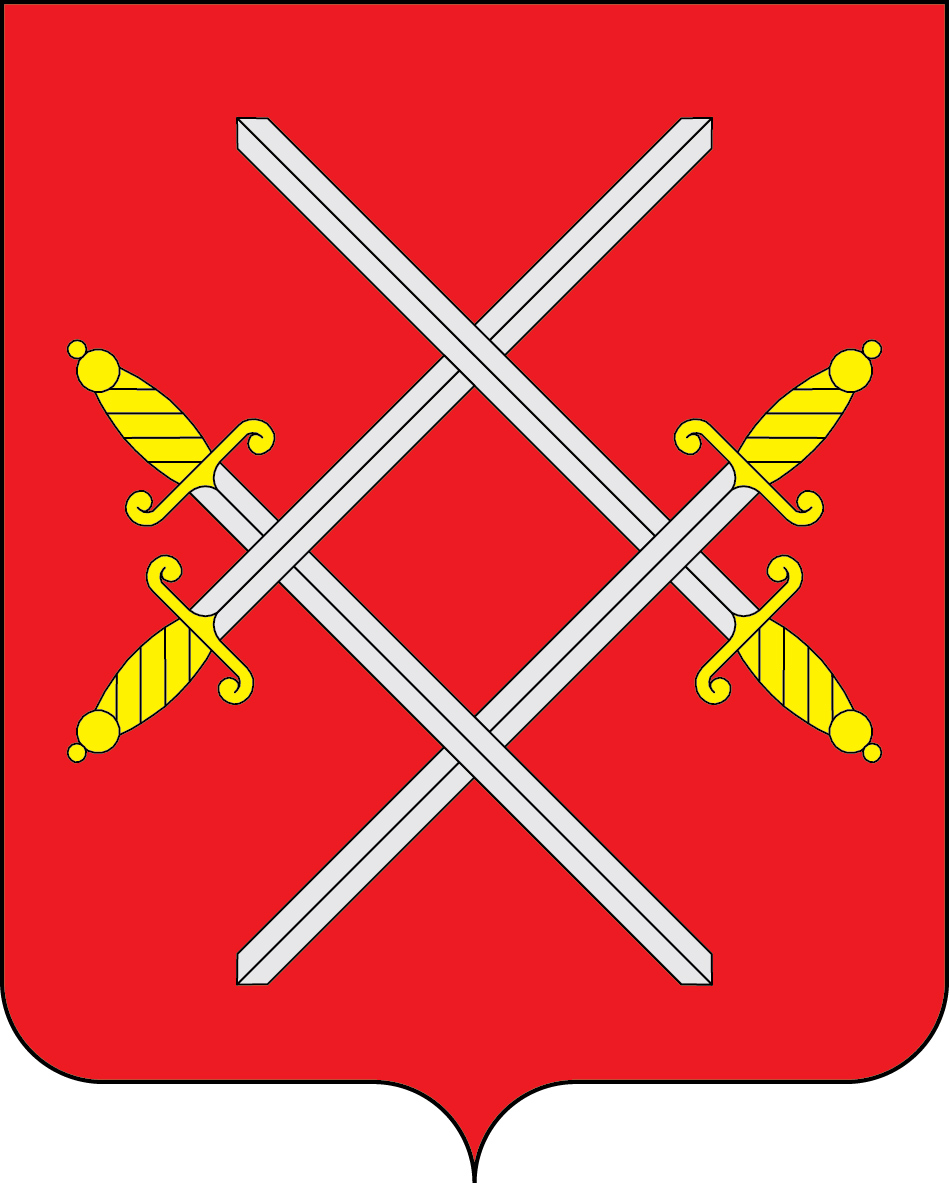 О внесении изменений в муниципальную программу Рузского городского округа «Цифровое муниципальное образование», утверждённую постановлением Администрации Рузского городского округа от 31.10.2019 № 5191 (в редакции от 31.12.2019 №6112, от 27.03.2020 №959, от 29.05.2020 №1534, от 30.06.2020 № 1869, от 30.09.2020 №3020, от 11.11.2020 №3578, от 14.12.2020 №4018, от 30.12.2020 №4240, от 23.03.2021 №829, от 30.06.2021 №2333, от 30.09.2021 №3780, от 20.12.2021 №5068, от 30.12.2021 №5313, от 21.01.2022 №169, от 06.04.2022 №1281, 27.06.2022 №2668, от 28.09.2022 №4606)
В соответствии с Бюджетным кодексом Российской Федерации, Федеральным законом от 06.10.2003 № 131-ФЗ «Об общих принципах организации местного самоуправления в Российской Федерации», на основании постановления Администрации Рузского городского округа от 10.12.2020 №3991 «Об утверждении перечня муниципальных программ Рузского городского округа, вступающих в действие с 01.01.2020», постановления Администрации Рузского городского округа от 28.10.2019 № 5093 «Об утверждении Порядка разработки и реализации муниципальных программ Рузского городского округа», руководствуясь Уставом Рузского городского округа, Администрация Рузского городского округа постановляет:1. Муниципальную программу Рузского городского округа «Цифровое муниципальное образование», утверждённую постановлением Администрации Рузского городского округа от 31.10.2019 № 5191 (в редакции от 31.12.2019 №6112, от 27.03.2020 №959, от 29.05.2020 №1534 от 30.06.2020 №1869, от30.09.2020 №3020, от 11.11.2020 №3578, от 14.12.2020 №4018, от 30.12.2020 №4240, 23.03.2021 №829, от 30.06.2021 №2333, от 30.09.2021 №3780, от 20.12.2021 №5068, от 30.12.2021 №5313, от 21.01.2022 №169, от 06.04.2022 №1281, 27.06.2022 №2668, от 28.09.2022 №4606) изложить в новой редакции (прилагается).                                                                                                                                                                                         2. Разместить настоящее постановление на официальном сайте Рузского городского округа в сети «Интернет».3. Контроль за исполнением настоящего постановления возложить на Первого заместителя Главы Администрации Рузского городского округа Прибыткова С.С.Глава городского округа                                                                            Н.Н.Пархоменко                     Муниципальная программа Рузского городского округа«Цифровое муниципальное образование»Подпрограмма 1«Снижение административных барьеров, повышение качества и доступности предоставления государственных и муниципальных услуг, в том числе на базе многофункциональных центров предоставления государственных и муниципальных услуг, а также услуг почтовой связи» 1. Паспорт подпрограммы«Снижение административных барьеров, повышение качества и доступности предоставления государственных и муниципальных услуг, в том числе на базе многофункциональных центров предоставления государственных и муниципальных услуг, а также услуг почтовой связи» 2. Описание задачи ПодпрограммыПриоритеты государственной политики Московской области в сфере государственного управления – это, прежде всего, повышение уровня жизни населения и улучшение условий ведения предпринимательской деятельности. Совершенствование системы государственного управления является общегосударственной задачей, которая поставлена перед органами власти всех уровней.Основной задачей Подпрограммы является снижение административных барьеров, повышение качества и доступности предоставления государственных и муниципальных услуг, в том числе на базе многофункциональных центров предоставления государственных и муниципальных услуг, а также на повышение качества оказываемых услуг почтовой связи жителям Московской области.3. Характеристика проблем и мероприятий Подпрограммы
Качество государственного управления напрямую связано с качеством жизни. Недостатки государственного управления являются одним из главных факторов, негативно влияющих на отношение граждан и представителей бизнеса к органам государственной власти и на предпринимательский климат в территориях. Решение задачи Подпрограммы осуществляется посредством реализации мероприятий настоящей Подпрограммы. 	Основными мероприятиями Подпрограммы являются: реализация общесистемных мер по повышению качества и доступности государственных и муниципальных услуг на территории муниципального образования (далее - реализация общесистемных мер);организация деятельности многофункциональных центров предоставления государственных и муниципальных услуг;совершенствование системы предоставления государственных и муниципальных услуг по принципу одного окна в МФЦ; реализация общесистемных мер по повышению качества оказываемых услуг почтовой связи жителям Московской области3.4. Концептуальные направления реформирования, модернизации, преобразования сферы муниципального управления, реализуемые в рамках ПодпрограммыВ целях совершенствования государственного управления в Московской области реализуются комплекс программных мероприятий. Данная работа ведется 
в рамках работ по исполнению поручений Президента Российской Федерации 
и Правительства Российской Федерации в адрес государственных органов власти субъектов Российской Федерации по реализации Указа Президента Российской Федерации от 7 мая 2012 № 601 «Об основных направлениях совершенствования системы государственного управления».Работа ведется по следующим направлениям:организация деятельности многофункциональных центров предоставления государственных и муниципальных услуг на территории Московской области;оптимизация процессов предоставления государственных и муниципальных услуг на базе многофункциональных центров предоставления государственных и муниципальных услуг (наименование муниципального образования);осуществление информационного взаимодействия при предоставлении государственных и муниципальных услуг;осуществление мониторинга качества предоставления государственных и муниципальных услуг.Реализация данных направлений позволит повысить уровень удовлетворенности качеством предоставления государственных и муниципальных услуг, снизить время ожидания при обращении за получением государственных и муниципальных услуг.5. Перечень мероприятий подпрограммы «Снижение административных барьеров, повышение качества и доступности предоставления государственных и муниципальных услуг, в том числе на базе многофункциональных центров предоставления государственных и муниципальных услуг, а также услуг почтовой связи»Приложение № 1к подпрограмме «Снижение административных барьеров, повышение качества и доступности предоставления государственных и муниципальных услуг, в том числе на базе многофункциональных центров предоставления государственных и муниципальных услуг, 
а также услуг почтовой связи»Планируемые результаты реализации подпрограммы «Снижение административных барьеров, повышение качества и доступности предоставления государственных и муниципальных услуг, в том числе на базе многофункциональных центров предоставления государственных и муниципальных услуг, а также услуг почтовой связи» * Значение базового показателя – итоговое значение 2019 года** Планируемые значения показателей указываются городскими округами Московской области в соответствии с актуальными на 2021 год значениями.1 Показатель определен пунктом 1 Указа 601, программным обращением Губернатора Московской области «Наше Подмосковье», правовыми актами Московской области2 Распространяется на муниципальные образования, включенные в распределение нового межбюджетного трансферта в соответствии с законом Московской области №50/2021-ОЗ от 13.04.2021 (О внесении изменений в Закон Московской области «О бюджете Московской области на 2021 год и на плановый период 2022 и 2023 годов»)Приложение № 2к подпрограмме «Снижение административных барьеров, повышение качества и доступности предоставления государственных и муниципальных услуг, в том числе на базе многофункциональных центров предоставления государственных и муниципальных услуг, 
а также услуг почтовой связи» Методика расчета значений показателей эффективности реализации подпрограммы «Снижение административных барьеров, повышение качества и доступности предоставления государственных и муниципальных услуг, в том числе на базе многофункциональных центров предоставления государственных и муниципальных услуг, а также услуг почтовой связи» Подпрограмма 2«Развитие информационной и технологической инфраструктуры экосистемы цифровой экономики
муниципального образования Московской области»1. Паспорт подпрограммы «Развитие информационной и технологической инфраструктуры экосистемы цифровой экономики муниципального образования Московской области»2. Общая характеристика сферы реализации
муниципальной подпрограммыОписание основных мероприятий муниципальной подпрограммыОсновные мероприятия Подпрограммы соответствуют национальным приоритетам использования информационных технологий в деятельности государственных и муниципальных органов и организаций.В рамках Подпрограммы реализуются мероприятия по развитию следующих направлений:1) Информационная инфраструктура;2) Информационная безопасность;3) Цифровое государственное управление;4) Цифровая образовательная среда;5) Цифровая культура.Характеристика проблем и мероприятий муниципальной подпрограммыВ рамках основного мероприятия «Информационная инфраструктура» предусматривается оснащение рабочих мест работников ОМСУ муниципального образования Московской области современным компьютерным и сетевым оборудованием, организационной техникой, а также их подключение к локальным вычислительным сетям (при необходимости) в соответствии с едиными стандартами, требованиями и нормами обеспечения, техническое обслуживание и работоспособность уже имеющегося оборудования, подключение ОМСУ муниципального образования Московской области, включая организации и учреждения, находящихся в их ведении, к единой интегрированной мультисервисной телекоммуникационной сети Правительства Московской области для нужд ОМСУ муниципального образования Московской области, увеличение скорости доступа образовательных учреждений к информационно-телекоммуникационной сети Интернет до единого рекомендуемого уровня (в рамках федерального проекта), обеспечение жителей городских округов и муниципальных районов, городских и сельских населенных пунктов возможностью пользования услугами проводного и мобильного доступа в информационно-телекоммуникационную сеть Интернет на скорости не менее 1 Мбит/с, предоставляемыми не менее чем 2 операторами связи.В рамках основного мероприятия «Информационная безопасность» предусматривается приобретение услуг по защите информации и аттестации на соответствие требованиям по безопасности информации информационных систем (декларации о соответствии требованиям по безопасности персональных данных), контролю эффективности принятых мер защиты информации, разработке проектов организационно-распорядительной документации в области защиты информации, моделей угроз и нарушителя информационной безопасности; приобретение, установка и настройка средств защиты информации, в том числе криптографических (шифровальных) средств защиты информации, приобретение антивирусного программного обеспечения, а также средств электронной подписи работникам ОМСУ муниципального образования Московской области в соответствии с установленными требованиями.В рамках основного мероприятия «Цифровое государственное управление» предусматривается оснащение рабочих мест работников ОМСУ муниципального образования Московской области локальными прикладными программными продуктами, общесистемным и прикладным программным обеспечением, решение задач, связанных с управлением бюджетным процессом, финансами, в том числе централизованного ведения бухгалтерского учета и отчетности, с управлением кадрами, имуществом, закупками и проведением различных видов торгов, с организацией электронного документооборота и делопроизводства, мониторингом социально-экономического развития Московской области, с развитием портала государственных и муниципальных услуг (функций) Московской области, с увеличением количества доступных на нем информационно-справочных сервисов для населения, количества государственных и муниципальных услуг, оказываемых в электронном виде, с развитием системы электронного взаимодействия региональных ведомств с ОМСУ муниципального образования Московской области, а также находящимися в их ведении организациями и учреждениями при оказании соответствующих услуг, обеспечение возможности записи через сеть Интернет на конкретное время приема в ОМСУ муниципального образования Московской области для получения услуг, оплаты через сеть Интернет основных пошлин, штрафов и сборов.В рамках федерального проекта «Цифровая образовательная среда» планируется выравнивание уровня оснащения школ современным компьютерным оборудованием (включая сервера, ноутбуки), многофункциональными устройствами, средствами работы с цифровым образовательным контентом (телевизор с функцией Smart TV, проектор или интерактивный комплекс с вычислительным блоком и мобильным креплением), средствами для видеонаблюдения и обеспечения дистанционного обучения.В рамках основного мероприятия «Цифровая культура» планируется подключение, а также увеличение скорости доступа учреждений культуры к информационно-телекоммуникационной сети Интернет.Концептуальные направления реформирования, модернизации, преобразования сферы развития информационно-коммуникационных технологий, реализуемых в рамках муниципальной подпрограммыКонцептуальные направления реформирования, модернизации, преобразования сферы развития информационно-коммуникационных технологий, реализуемых в рамках Подпрограммы, обозначены в виде основных мероприятий Подпрограммы, каждое основное мероприятие содержит мероприятия Подпрограммы, направленные на их решения.
В рамках реализации мероприятий Подпрограммы будут обеспечены следующие эффекты социально-экономического развития муниципального образования Московской области: Цели и основные мероприятия подпрограммы соответствуют национальным приоритетам использования информационных технологий в деятельности органов местного самоуправления Рузского городского округа, а также находящихся в ведении организаций и учреждений, определенных в следующих руководящих документах: Целью подпрограммы является повышение качества муниципальных и других услуг, оказываемых населению Московской области, обеспечение удобства их получения, увеличение производительности труда работников органов местного самоуправления Рузского городского округа, а также находящихся в ведении организаций и учреждений за счет широкого использования информационных технологий в их деятельности. Для достижения указанной цели в рамках подпрограммы предусматривается решение следующих основных задач:
Развитие и обеспечение функционирования базовой информационно-технологической инфраструктуры ОМСУ городского округа Руза.
Обеспечение защиты информации, безопасности информационных систем и баз данных, содержащих конфиденциальную информацию, в том числе персональные данные населения Рузского городского округа , включая проведение аттестации муниципальных информационных систем на соответствие требованиям по информационной безопасности и защите данных.
Внедрение систем электронного документооборота для обеспечения деятельности ОМСУ Рузского городского округа .
Внедрение отраслевых сегментов РГИС МО на уровне муниципальных образований.
В целях решения задач подпрограммы обеспечивается выполнение мероприятий, предусмотренных в приложении N 1 к подпрограмме.
В рамках развития и обеспечения функционирования базовой информационно-технологической инфраструктуры ОМСУ Рузского городского округа  предусматривается оснащение рабочих мест работников ОМСУ Рузского городского округа  современным компьютерным и сетевым оборудованием, организационной техникой, локальными прикладными программными продуктами, общесистемным и прикладным программным обеспечением, а также их подключение к локальным вычислительным сетям (при необходимости) в соответствии с едиными стандартами, требованиями и нормами обеспечения. Также в рамках решения данной задачи обеспечивается техническое обслуживание и работоспособность уже имеющегося оборудования. В рамках обеспечения защиты информации, безопасности информационных систем и баз данных, содержащих конфиденциальную информацию, в том числе персональные данные населения муниципального района, включая проведение аттестации муниципальных информационных систем на соответствие требованиям по информационной безопасности и защите данных предусматривается приобретение и установка средств криптографической защиты информации, приобретение антивирусного программного обеспечения и средств электронной подписи работникам ОМСУ Рузского городского округа для использования в информационных системах.
В рамках внедрения систем электронного документооборота для обеспечения деятельности ОМСУ Рузского городского округа предусматривается решение задач, связанных с организацией электронного документооборота и делопроизводства в ОМСУ Рузского городского округа, а также обеспечен переход к безбумажному электронному документообороту в рамках служебной переписки.
В рамках создания, развития и сопровождения муниципальных информационных систем обеспечения деятельности ОМСУ муниципального образования Московской области предусматривается реализация новых, сопровождение и модернизация действующих информационных систем, предназначенных для выполнения основных функций ОМСУ Рузского городского округа, в том числе публикация "открытых данных" и внедрение автоматизированной системы управления бюджетным процессом.В рамках подключения ОМСУ Рузского городского округа к инфраструктуре электронного правительства Московской области планируется перевод уникальных муниципальных услуг в электронный вид на региональный портал государственных и муниципальных услуг Московской области (РПГУ МО), а также внедрение и консультационная поддержка информационных систем электронного Правительства Московской области. В рамках внедрения отраслевых сегментов РГИС МО на уровне муниципальных образований планируется внедрение и консультационная поддержка отраслевых сегментов РГИС МО на уровне Рузского городского округа.3. Планируемые результаты реализации муниципальной подпрограммы4. Методика расчета значений планируемых результатов реализации муниципальной подпрограммы5. Перечень мероприятий муниципальной подпрограммы 6. Взаимосвязь основных мероприятий и показателей муниципаль0ной подпрограммыАДМИНИСТРАЦИЯ РУЗСКОГО ГОРОДСКОГО ОКРУГАМОСКОВСКОЙ ОБЛАСТИПОСТАНОВЛЕНИЕ от __________________________ №_______"УТВЕРЖДЕНО"Постановлением АдминистрацииРузского городского округаот_____№ ____________________Паспорт программы Рузского городского округаПаспорт программы Рузского городского округаПаспорт программы Рузского городского округаПаспорт программы Рузского городского округаПаспорт программы Рузского городского округаПаспорт программы Рузского городского округаПаспорт программы Рузского городского округа«Цифровое муниципальное образование»«Цифровое муниципальное образование»«Цифровое муниципальное образование»«Цифровое муниципальное образование»«Цифровое муниципальное образование»«Цифровое муниципальное образование»«Цифровое муниципальное образование»Координатор муниципальной программыПервый заместитель Главы Администрации Рузского городского округа – С.С.ПрибытковПервый заместитель Главы Администрации Рузского городского округа – С.С.ПрибытковПервый заместитель Главы Администрации Рузского городского округа – С.С.ПрибытковПервый заместитель Главы Администрации Рузского городского округа – С.С.ПрибытковПервый заместитель Главы Администрации Рузского городского округа – С.С.ПрибытковПервый заместитель Главы Администрации Рузского городского округа – С.С.ПрибытковМуниципальный заказчик муниципальной программыАдминистрация Рузского городского округаАдминистрация Рузского городского округаАдминистрация Рузского городского округаАдминистрация Рузского городского округаАдминистрация Рузского городского округаАдминистрация Рузского городского округаЦели муниципальной программыПовышение эффективности государственного управления, развитие информационного общества в Рузском городском округе Московской области и создание достаточных условий институционального и инфраструктурного характера для создания и (или) развития цифровой экономикиПовышение эффективности государственного управления, развитие информационного общества в Рузском городском округе Московской области и создание достаточных условий институционального и инфраструктурного характера для создания и (или) развития цифровой экономикиПовышение эффективности государственного управления, развитие информационного общества в Рузском городском округе Московской области и создание достаточных условий институционального и инфраструктурного характера для создания и (или) развития цифровой экономикиПовышение эффективности государственного управления, развитие информационного общества в Рузском городском округе Московской области и создание достаточных условий институционального и инфраструктурного характера для создания и (или) развития цифровой экономикиПовышение эффективности государственного управления, развитие информационного общества в Рузском городском округе Московской области и создание достаточных условий институционального и инфраструктурного характера для создания и (или) развития цифровой экономикиПовышение эффективности государственного управления, развитие информационного общества в Рузском городском округе Московской области и создание достаточных условий институционального и инфраструктурного характера для создания и (или) развития цифровой экономикиПеречень подпрограммПодпрограмма 1 «Снижение административных барьеров, повышение качества и доступности предоставления государственных и муниципальных услуг, в том числе на базе многофункциональных центров предоставления государственных и муниципальных услуг, а также услуг почтовой связи»
Подпрограмма 2 «Развитие информационной и технологической инфраструктуры экосистемы цифровой экономики муниципального образования Московской области»Подпрограмма 1 «Снижение административных барьеров, повышение качества и доступности предоставления государственных и муниципальных услуг, в том числе на базе многофункциональных центров предоставления государственных и муниципальных услуг, а также услуг почтовой связи»
Подпрограмма 2 «Развитие информационной и технологической инфраструктуры экосистемы цифровой экономики муниципального образования Московской области»Подпрограмма 1 «Снижение административных барьеров, повышение качества и доступности предоставления государственных и муниципальных услуг, в том числе на базе многофункциональных центров предоставления государственных и муниципальных услуг, а также услуг почтовой связи»
Подпрограмма 2 «Развитие информационной и технологической инфраструктуры экосистемы цифровой экономики муниципального образования Московской области»Подпрограмма 1 «Снижение административных барьеров, повышение качества и доступности предоставления государственных и муниципальных услуг, в том числе на базе многофункциональных центров предоставления государственных и муниципальных услуг, а также услуг почтовой связи»
Подпрограмма 2 «Развитие информационной и технологической инфраструктуры экосистемы цифровой экономики муниципального образования Московской области»Подпрограмма 1 «Снижение административных барьеров, повышение качества и доступности предоставления государственных и муниципальных услуг, в том числе на базе многофункциональных центров предоставления государственных и муниципальных услуг, а также услуг почтовой связи»
Подпрограмма 2 «Развитие информационной и технологической инфраструктуры экосистемы цифровой экономики муниципального образования Московской области»Подпрограмма 1 «Снижение административных барьеров, повышение качества и доступности предоставления государственных и муниципальных услуг, в том числе на базе многофункциональных центров предоставления государственных и муниципальных услуг, а также услуг почтовой связи»
Подпрограмма 2 «Развитие информационной и технологической инфраструктуры экосистемы цифровой экономики муниципального образования Московской области»Источники финансирования муниципальной программы,
в том числе по годам:Расходы (тыс. рублей)Расходы (тыс. рублей)Расходы (тыс. рублей)Расходы (тыс. рублей)Расходы (тыс. рублей)Расходы (тыс. рублей)Источники финансирования муниципальной программы,
в том числе по годам:Всего2020 год2021 год2022 год2023 год2024 годСредства федерального бюджета29555,890,009726,5113858,520,005970,86Средства бюджета Московской области38 611,765 135,006 443,1723 246,31580,003 207,29Средства бюджета Рузского городского округа381 370,0171 365,1575 276,5781 802,3574 515,7278 410,22Внебюджетные средства000000Всего, в том числе по годам:449 537,6676 500,1591 446,25118 907,1775 095,7287 588,37Муниципальный заказчик подпрограммыМуниципальный заказчик подпрограммыМуниципальный заказчик подпрограммыМКУ «Многофункциональный центр предоставления государственных и муниципальных услуг населению Рузского городского округа»МКУ «Многофункциональный центр предоставления государственных и муниципальных услуг населению Рузского городского округа»МКУ «Многофункциональный центр предоставления государственных и муниципальных услуг населению Рузского городского округа»МКУ «Многофункциональный центр предоставления государственных и муниципальных услуг населению Рузского городского округа»МКУ «Многофункциональный центр предоставления государственных и муниципальных услуг населению Рузского городского округа»МКУ «Многофункциональный центр предоставления государственных и муниципальных услуг населению Рузского городского округа»Источники финансирования подпрограммы по годам реализации и главным распорядителям бюджетных средств, в том числе по годам:Главный распорядитель бюджетных средств(далее ГРБС)Источники финансированияРасходы (тыс.рублей)Расходы (тыс.рублей)Расходы (тыс.рублей)Расходы (тыс.рублей)Расходы (тыс.рублей)Расходы (тыс.рублей)Источники финансирования подпрограммы по годам реализации и главным распорядителям бюджетных средств, в том числе по годам:Администрация Рузского городского округаИсточники финансирования20202021202220232024Итого:Источники финансирования подпрограммы по годам реализации и главным распорядителям бюджетных средств, в том числе по годам:Администрация Рузского городского округаВсего:62 823,8765 207,0362 338,0060 340,7060 548,26311 257,86Источники финансирования подпрограммы по годам реализации и главным распорядителям бюджетных средств, в том числе по годам:Администрация Рузского городского округав том числе:62 823,8765 207,0362 338,0060 340,7060 548,26311 257,86Источники финансирования подпрограммы по годам реализации и главным распорядителям бюджетных средств, в том числе по годам:Администрация Рузского городского округаСредства бюджета Рузского городского округа58 784,8762 006,0362 103,0060 105,7060 313,26303 312,86Источники финансирования подпрограммы по годам реализации и главным распорядителям бюджетных средств, в том числе по годам:Администрация Рузского городского округаСредства бюджета Московской области4 039,003 201,00235,00235,00235,007 945,00Планируемые результаты реализации подпрограммыПланируемые результаты реализации подпрограммыПланируемые результаты реализации подпрограммыПланируемые результаты реализации подпрограммы2020 год2021 год2022 год2023 год2024 годДоля граждан, имеющих доступ к получению государственных и муниципальных услуг по принципу "одного окна" по месту пребывания, в том числе в МФЦДоля граждан, имеющих доступ к получению государственных и муниципальных услуг по принципу "одного окна" по месту пребывания, в том числе в МФЦДоля граждан, имеющих доступ к получению государственных и муниципальных услуг по принципу "одного окна" по месту пребывания, в том числе в МФЦДоля граждан, имеющих доступ к получению государственных и муниципальных услуг по принципу "одного окна" по месту пребывания, в том числе в МФЦ100%100%100%100%100%Уровень удовлетворенности граждан качеством предоставления государственных и муниципальных услугУровень удовлетворенности граждан качеством предоставления государственных и муниципальных услугУровень удовлетворенности граждан качеством предоставления государственных и муниципальных услугУровень удовлетворенности граждан качеством предоставления государственных и муниципальных услуг94,6%96,7%96,7%96,7%96,7%Среднее время ожидания в очереди для получения государственных(муниципальных) услугСреднее время ожидания в очереди для получения государственных(муниципальных) услугСреднее время ожидания в очереди для получения государственных(муниципальных) услугСреднее время ожидания в очереди для получения государственных(муниципальных) услуг11,51,71,71,71,7Доля заявителей МФЦ, ожидающих в очереди более 11,0 минутДоля заявителей МФЦ, ожидающих в очереди более 11,0 минутДоля заявителей МФЦ, ожидающих в очереди более 11,0 минутДоля заявителей МФЦ, ожидающих в очереди более 11,0 минут-0%0%0%0%Выполнение требований комфортности и доступности МФЦВыполнение требований комфортности и доступности МФЦВыполнение требований комфортности и доступности МФЦВыполнение требований комфортности и доступности МФЦ100%100%100%100%100%Доля отделений почтовой связи, работы по ремонту которых выполнены с использованием иного межбюджетного трансфертаДоля отделений почтовой связи, работы по ремонту которых выполнены с использованием иного межбюджетного трансфертаДоля отделений почтовой связи, работы по ремонту которых выполнены с использованием иного межбюджетного трансферта-100---№Мероприятия подпрограммыСроки исполнения мероприятийИсточники финансированияОбъём финансирования в 2019г.(тыс.руб.)Всего (тыс.руб.)Объём финансирования по годам (тыс.руб.)Объём финансирования по годам (тыс.руб.)Объём финансирования по годам (тыс.руб.)Объём финансирования по годам (тыс.руб.)Объём финансирования по годам (тыс.руб.)Ответственный за выполнение мероприятийРезультаты выполнения мероприятий№Мероприятия подпрограммыСроки исполнения мероприятийИсточники финансированияОбъём финансирования в 2019г.(тыс.руб.)Всего (тыс.руб.)20202021202220232024Ответственный за выполнение мероприятийРезультаты выполнения мероприятий12345678910111213Итого по подпрограммеИтого по подпрограммеИтого по подпрограммеИтого по подпрограмме54 022,10311 257,8662 823,8765 207,0362 338,0060 340,7060 548,262020 -2024Средства бюджета Рузского городского округа303 312,8658 784,8762 006,0362 103,0060 105,7060 313,262020 -2024Средства бюджета Московской области288,007 945,004 039,003 201,00235,00235,00235,001Основное мероприятие 012020 -2024Средства бюджета Рузского городского округа0,00В пределах средств, предусматриваемых на обеспечение деятельности Администрации Рузского городского округа Московской областиВ пределах средств, предусматриваемых на обеспечение деятельности Администрации Рузского городского округа Московской областиВ пределах средств, предусматриваемых на обеспечение деятельности Администрации Рузского городского округа Московской областиВ пределах средств, предусматриваемых на обеспечение деятельности Администрации Рузского городского округа Московской областиВ пределах средств, предусматриваемых на обеспечение деятельности Администрации Рузского городского округа Московской областиВ пределах средств, предусматриваемых на обеспечение деятельности Администрации Рузского городского округа Московской областиАдминистрация Рузского городского округа, ее структурные подразделения, МФЦ1Реализация общесистемных мер по повышению качества и доступности государственных и муниципальных услуг на территории муниципального образования2020 -2024Средства бюджета Рузского городского округа0,00В пределах средств, предусматриваемых на обеспечение деятельности Администрации Рузского городского округа Московской областиВ пределах средств, предусматриваемых на обеспечение деятельности Администрации Рузского городского округа Московской областиВ пределах средств, предусматриваемых на обеспечение деятельности Администрации Рузского городского округа Московской областиВ пределах средств, предусматриваемых на обеспечение деятельности Администрации Рузского городского округа Московской областиВ пределах средств, предусматриваемых на обеспечение деятельности Администрации Рузского городского округа Московской областиВ пределах средств, предусматриваемых на обеспечение деятельности Администрации Рузского городского округа Московской областиАдминистрация Рузского городского округа, ее структурные подразделения, МФЦ1Реализация общесистемных мер по повышению качества и доступности государственных и муниципальных услуг на территории муниципального образования2020 -2024Средства бюджета Рузского городского округа0,00В пределах средств, предусматриваемых на обеспечение деятельности Администрации Рузского городского округа Московской областиВ пределах средств, предусматриваемых на обеспечение деятельности Администрации Рузского городского округа Московской областиВ пределах средств, предусматриваемых на обеспечение деятельности Администрации Рузского городского округа Московской областиВ пределах средств, предусматриваемых на обеспечение деятельности Администрации Рузского городского округа Московской областиВ пределах средств, предусматриваемых на обеспечение деятельности Администрации Рузского городского округа Московской областиВ пределах средств, предусматриваемых на обеспечение деятельности Администрации Рузского городского округа Московской областиАдминистрация Рузского городского округа, ее структурные подразделения, МФЦ1.1.Мероприятие 01.012020 -2024Средства бюджета Рузского городского округа0,00В пределах средств, предусматриваемых на обеспечение деятельности Администрации Рузского городского округа Московской областиВ пределах средств, предусматриваемых на обеспечение деятельности Администрации Рузского городского округа Московской областиВ пределах средств, предусматриваемых на обеспечение деятельности Администрации Рузского городского округа Московской областиВ пределах средств, предусматриваемых на обеспечение деятельности Администрации Рузского городского округа Московской областиВ пределах средств, предусматриваемых на обеспечение деятельности Администрации Рузского городского округа Московской областиВ пределах средств, предусматриваемых на обеспечение деятельности Администрации Рузского городского округа Московской областиАдминистрация Рузского городского округа, ее структурные подразделения, МФЦПредоставление муниципальных (государственных) услуг органами местного самоуправления, в том числе с использованием информационных систем, обеспечивающих унификацию предоставления услуг и экстерриториальность предоставления услуг на базе МФЦ1.1.Оптимизация предоставления государственных и муниципальных услуг2020 -2024Средства бюджета Рузского городского округа0,00В пределах средств, предусматриваемых на обеспечение деятельности Администрации Рузского городского округа Московской областиВ пределах средств, предусматриваемых на обеспечение деятельности Администрации Рузского городского округа Московской областиВ пределах средств, предусматриваемых на обеспечение деятельности Администрации Рузского городского округа Московской областиВ пределах средств, предусматриваемых на обеспечение деятельности Администрации Рузского городского округа Московской областиВ пределах средств, предусматриваемых на обеспечение деятельности Администрации Рузского городского округа Московской областиВ пределах средств, предусматриваемых на обеспечение деятельности Администрации Рузского городского округа Московской областиАдминистрация Рузского городского округа, ее структурные подразделения, МФЦПредоставление муниципальных (государственных) услуг органами местного самоуправления, в том числе с использованием информационных систем, обеспечивающих унификацию предоставления услуг и экстерриториальность предоставления услуг на базе МФЦ1.1.Оптимизация предоставления государственных и муниципальных услуг2020 -2024Средства бюджета Рузского городского округа0,00В пределах средств, предусматриваемых на обеспечение деятельности Администрации Рузского городского округа Московской областиВ пределах средств, предусматриваемых на обеспечение деятельности Администрации Рузского городского округа Московской областиВ пределах средств, предусматриваемых на обеспечение деятельности Администрации Рузского городского округа Московской областиВ пределах средств, предусматриваемых на обеспечение деятельности Администрации Рузского городского округа Московской областиВ пределах средств, предусматриваемых на обеспечение деятельности Администрации Рузского городского округа Московской областиВ пределах средств, предусматриваемых на обеспечение деятельности Администрации Рузского городского округа Московской областиАдминистрация Рузского городского округа, ее структурные подразделения, МФЦПредоставление муниципальных (государственных) услуг органами местного самоуправления, в том числе с использованием информационных систем, обеспечивающих унификацию предоставления услуг и экстерриториальность предоставления услуг на базе МФЦ1.2.Мероприятие 01.02.2020 -2024Средства бюджета Рузского городского округа0,00В пределах средств, предусматриваемых на обеспечение деятельности Администрации Рузского городского округа Московской областиВ пределах средств, предусматриваемых на обеспечение деятельности Администрации Рузского городского округа Московской областиВ пределах средств, предусматриваемых на обеспечение деятельности Администрации Рузского городского округа Московской областиВ пределах средств, предусматриваемых на обеспечение деятельности Администрации Рузского городского округа Московской областиВ пределах средств, предусматриваемых на обеспечение деятельности Администрации Рузского городского округа Московской областиВ пределах средств, предусматриваемых на обеспечение деятельности Администрации Рузского городского округа Московской областиАдминистрация Рузского городского округа, ее структурные подразделения, МФЦПовышение качества и доступности предоставления государственных и муниципальных услуг , в том числе по принципу одного окна"1.2.Оперативный мониторинг качества и доступности предоставления государственных и муниципальных услуг, в том числе по принципу «одного окна» 2020 -2024Средства бюджета Рузского городского округа0,00В пределах средств, предусматриваемых на обеспечение деятельности Администрации Рузского городского округа Московской областиВ пределах средств, предусматриваемых на обеспечение деятельности Администрации Рузского городского округа Московской областиВ пределах средств, предусматриваемых на обеспечение деятельности Администрации Рузского городского округа Московской областиВ пределах средств, предусматриваемых на обеспечение деятельности Администрации Рузского городского округа Московской областиВ пределах средств, предусматриваемых на обеспечение деятельности Администрации Рузского городского округа Московской областиВ пределах средств, предусматриваемых на обеспечение деятельности Администрации Рузского городского округа Московской областиАдминистрация Рузского городского округа, ее структурные подразделения, МФЦПовышение качества и доступности предоставления государственных и муниципальных услуг , в том числе по принципу одного окна"1.2.Оперативный мониторинг качества и доступности предоставления государственных и муниципальных услуг, в том числе по принципу «одного окна» 2020 -2024Средства бюджета Рузского городского округа0,00В пределах средств, предусматриваемых на обеспечение деятельности Администрации Рузского городского округа Московской областиВ пределах средств, предусматриваемых на обеспечение деятельности Администрации Рузского городского округа Московской областиВ пределах средств, предусматриваемых на обеспечение деятельности Администрации Рузского городского округа Московской областиВ пределах средств, предусматриваемых на обеспечение деятельности Администрации Рузского городского округа Московской областиВ пределах средств, предусматриваемых на обеспечение деятельности Администрации Рузского городского округа Московской областиВ пределах средств, предусматриваемых на обеспечение деятельности Администрации Рузского городского округа Московской областиАдминистрация Рузского городского округа, ее структурные подразделения, МФЦПовышение качества и доступности предоставления государственных и муниципальных услуг , в том числе по принципу одного окна"1.2.Оперативный мониторинг качества и доступности предоставления государственных и муниципальных услуг, в том числе по принципу «одного окна» 2020 -2024Средства бюджета Рузского городского округа0,00В пределах средств, предусматриваемых на обеспечение деятельности Администрации Рузского городского округа Московской областиВ пределах средств, предусматриваемых на обеспечение деятельности Администрации Рузского городского округа Московской областиВ пределах средств, предусматриваемых на обеспечение деятельности Администрации Рузского городского округа Московской областиВ пределах средств, предусматриваемых на обеспечение деятельности Администрации Рузского городского округа Московской областиВ пределах средств, предусматриваемых на обеспечение деятельности Администрации Рузского городского округа Московской областиВ пределах средств, предусматриваемых на обеспечение деятельности Администрации Рузского городского округа Московской областиАдминистрация Рузского городского округа, ее структурные подразделения, МФЦПовышение качества и доступности предоставления государственных и муниципальных услуг , в том числе по принципу одного окна"1.2.Оперативный мониторинг качества и доступности предоставления государственных и муниципальных услуг, в том числе по принципу «одного окна» 2020 -2024Средства бюджета Рузского городского округа0,00В пределах средств, предусматриваемых на обеспечение деятельности Администрации Рузского городского округа Московской областиВ пределах средств, предусматриваемых на обеспечение деятельности Администрации Рузского городского округа Московской областиВ пределах средств, предусматриваемых на обеспечение деятельности Администрации Рузского городского округа Московской областиВ пределах средств, предусматриваемых на обеспечение деятельности Администрации Рузского городского округа Московской областиВ пределах средств, предусматриваемых на обеспечение деятельности Администрации Рузского городского округа Московской областиВ пределах средств, предусматриваемых на обеспечение деятельности Администрации Рузского городского округа Московской областиАдминистрация Рузского городского округа, ее структурные подразделения, МФЦПовышение качества и доступности предоставления государственных и муниципальных услуг , в том числе по принципу одного окна"2Основное мероприятие 02.2020 -2024Итого:52 784,10306 339,8660 897,8763 094,0362 045,0060 047,7060 255,26МФЦОбеспечение деятельность МФЦ по организации предоставления государственных и муниципальных услуг на территории Рузского городского округа2Организация деятельности многофункциональных центров предоставления государственных и муниципальных услуг2020 -2024Средства бюджета Рузского городского округа52 496,10302 758,8658 450,8761 960,0362 045,0060 047,7060 255,26МФЦОбеспечение деятельность МФЦ по организации предоставления государственных и муниципальных услуг на территории Рузского городского округа2Организация деятельности многофункциональных центров предоставления государственных и муниципальных услуг2020 -2024Средства бюджета Московской области288,003 581,002 447,001 134,000,000,000,00МФЦОбеспечение деятельность МФЦ по организации предоставления государственных и муниципальных услуг на территории Рузского городского округа2.1.Мероприятие 02.022020Итого:291,002 979,001 785,001 194,000,000,000,00МФЦОбеспечение деятельность МФЦ по организации предоставления государственных и муниципальных услуг на территории Рузского городского округа2.1.Софинансирование расходов на организацию деятельности многофункциональных центров предоставления государственных и муниципальных услуг2020Средства бюджета Рузского городского округа3,00150,0090,0060,000,000,000,00МФЦОбеспечение деятельность МФЦ по организации предоставления государственных и муниципальных услуг на территории Рузского городского округа2.1.Софинансирование расходов на организацию деятельности многофункциональных центров предоставления государственных и муниципальных услуг2020Средства бюджета Московской области288,002 829,001 695,001 134,000,000,000,00МФЦОбеспечение деятельность МФЦ по организации предоставления государственных и муниципальных услуг на территории Рузского городского округа2.2.Мероприятие 02.032020 -2024Итого:66,00297 501,6358 320,8761 900,0357 900,2859 586,4559 794,00МФЦОбеспечение деятельность МФЦ по организации предоставления государственных и муниципальных услуг на территории Рузского городского округа2.2.Расходы на обеспечение деятельности (оказание услуг) муниципальных учреждений - многофункциональный центр предоставления государственных и муниципальных услуг2020 -2024Средства бюджета Рузского городского округа66,00297 501,6358 320,8761 900,0357 900,2859 586,4559 794,00МФЦОбеспечение деятельность МФЦ по организации предоставления государственных и муниципальных услуг на территории Рузского городского округа2.2.Расходы на обеспечение деятельности (оказание услуг) муниципальных учреждений - многофункциональный центр предоставления государственных и муниципальных услуг2020 -2024МФЦОбеспечение деятельность МФЦ по организации предоставления государственных и муниципальных услуг на территории Рузского городского округа2.3.Мероприятие 02.04.2020 -2024Итого:52 427,105 067,280,000,004 144,72461,30461,26МФЦОбеспечение деятельность МФЦ по организации предоставления государственных и муниципальных услуг на территории Рузского городского округа2.3.Обеспечение оборудованием и поддержание работоспособности многофункциональных центров предоставления государственных и муниципальных услуг2020 -2024Средства бюджета Рузского городского округа52 427,105 067,230,000,004 144,72461,26461,26МФЦОбеспечение деятельность МФЦ по организации предоставления государственных и муниципальных услуг на территории Рузского городского округа2.3.Обеспечение оборудованием и поддержание работоспособности многофункциональных центров предоставления государственных и муниципальных услуг2020 -2024МФЦОбеспечение деятельность МФЦ по организации предоставления государственных и муниципальных услуг на территории Рузского городского округа2.4.Мероприятие 2.5.2020 -2024Итого:0,00792,00792,000,000,000,000,00МФЦОбеспечение деятельность МФЦ по организации предоставления государственных и муниципальных услуг на территории Рузского городского округа2.4.Организация деятельности многофункциональных центров предоставления государственных и муниципальных услуг, действующих на территории Московской области, по обеспечению консультирования работниками МФЦ граждан в рамках Единой системы приема и обработки сообщений по вопросам деятельности исполнительных органов государственной власти Московской области, органов местного самоуправления муниципальных образований Московской области2020 -2024Средства бюджета Рузского городского округа0,0040,0040,000,000,000,000,00МФЦОбеспечение деятельность МФЦ по организации предоставления государственных и муниципальных услуг на территории Рузского городского округа2.4.Организация деятельности многофункциональных центров предоставления государственных и муниципальных услуг, действующих на территории Московской области, по обеспечению консультирования работниками МФЦ граждан в рамках Единой системы приема и обработки сообщений по вопросам деятельности исполнительных органов государственной власти Московской области, органов местного самоуправления муниципальных образований Московской области2020 -2024Средства бюджета Московской области0,00752,00752,000,000,000,000,00МФЦОбеспечение деятельность МФЦ по организации предоставления государственных и муниципальных услуг на территории Рузского городского округа3Основное мероприятие 03.2020 -2021Итого:0,003 026,001 926,00221,00293,00293,00293,00Администрация Рузского городского округа, ее структурные подразделения, МФЦ3Совершенствование системы предоставления государственных и муниципальных услуг по принципу одного окна в многофункциональных центрах предоставления государственных и муниципальных услуг2020 -2021Средства бюджета Рузского городского округа0,00554,00334,0046,0058,0058,0058,00Администрация Рузского городского округа, ее структурные подразделения, МФЦ3Совершенствование системы предоставления государственных и муниципальных услуг по принципу одного окна в многофункциональных центрах предоставления государственных и муниципальных услуг2020 -2021Средства бюджета Московской области0,002 472,001 592,00175,00235,00235,00235,00Администрация Рузского городского округа, ее структурные подразделения, МФЦ3.2.Мероприятие 3.2.2020 -2021Итого:0,003 026,001 926,00221,00293,00293,00293,00Администрация Рузского городского округа, ее структурные подразделения, МФЦ3.2.Дооснащение материально-техническими средствами – приобретение программно-технических комплексов для оформления паспортов гражданина Российской Федерации, удостоверяющих личность гражданина Российской Федерации за пределами территории Российской Федерации в многофункциональных центрах предоставления государственных и муниципальных услуг, а также их техническая поддержка2020 -2021Средства бюджета Рузского городского округа0,00554,00334,0046,0058,0058,0058,00Администрация Рузского городского округа, ее структурные подразделения, МФЦ3.2.Дооснащение материально-техническими средствами – приобретение программно-технических комплексов для оформления паспортов гражданина Российской Федерации, удостоверяющих личность гражданина Российской Федерации за пределами территории Российской Федерации в многофункциональных центрах предоставления государственных и муниципальных услуг, а также их техническая поддержка2020 -2021Средства бюджета Московской области0,002 472,001 592,00175,00235,00235,00235,00Администрация Рузского городского округа, ее структурные подразделения, МФЦ4.⁶Основное мероприятие 04 2021Итого:0,001 892,000,001892,000,000,000,00Администрация Рузского городского округа, ее структурные подразделения, 4.⁶Реализация общесистемных мер по повышению качества оказываемых услуг почтовой связи жителям Московской области.2021Средства бюджета Рузского городского округа0,000,000,000,000,000,000,00Администрация Рузского городского округа, ее структурные подразделения, 4.⁶Реализация общесистемных мер по повышению качества оказываемых услуг почтовой связи жителям Московской области.2021Средства бюджета Московской области0,001 892,000,001892,000,000,000,00Администрация Рузского городского округа, ее структурные подразделения, 4.1 ⁵Мероприятие 04.01.2021Итого:0,001 892,000,001892,000,000,000,00Администрация Рузского городского округа, ее структурные подразделения.4.1 ⁵Создание условий для обеспечения жителей городских округов Московской области услугами почтовой связи2021Средства бюджета Рузского городского округа0,000,000,000,000,000,000,00Администрация Рузского городского округа, ее структурные подразделения.4.1 ⁵Создание условий для обеспечения жителей городских округов Московской области услугами почтовой связи2021Средства бюджета Московской области0,001 892,000,001892,000,000,000,00Администрация Рузского городского округа, ее структурные подразделения.№ п/пПоказатель реализации мероприятий подпрограммыТип показателяЕдиница измеренияЗначение базового показателя(на начало реализации подпрограммы)2019 г.Планируемое значение показателя по годам реализацииПланируемое значение показателя по годам реализацииПланируемое значение показателя по годам реализацииПланируемое значение показателя по годам реализацииПланируемое значение показателя по годам реализацииНомер основного мероприятия в перечне мероприятий подпрограммы№ п/пПоказатель реализации мероприятий подпрограммыТип показателяЕдиница измеренияЗначение базового показателя(на начало реализации подпрограммы)2019 г.2020 год2021 год2022 год2023 год2024 годНомер основного мероприятия в перечне мероприятий подпрограммы12345678910111Доля граждан, имеющих доступ к получению государственных и муниципальных услуг по принципу «одного окна» по месту пребывания, в том числе в МФЦ1УказПриоритетныйпроцент100100100100100100032Уровень удовлетворенности граждан качеством предоставления государственных и муниципальных услуг1УказПриоритетныйпроцент96,694,696,796,796,796,701,023Среднее время ожидания в очереди для получения государственных (муниципальных) услуг1УказПриоритетныйминута1,711,51,71,71,71,7024Доля заявителей МФЦ, ожидающих в очереди более 11 минутУказывается ОМСУпроцент--0000025Выполнение требований комфортности и доступности МФЦ  Указывается ОМСУпроцент93,9100 100100100100026Доля отделений почтовой связи, работы по ремонту которых выполнены с использованием иного межбюджетного трансферта2Указывается ОМСУпроцент--1002---04№п/пНаименование показателяЕдиница измеренияМетодика расчета значений показателяИсточник данныхПериод предоставления отчетности123456Доля граждан, имеющих доступ к получению государственных и муниципальных услуг по принципу «одного окна» по месту пребывания, в том числе в МФЦпроцентЗначение показателя определяется в соответствии с методикой, утвержденной протоколом Правительственной комиссии по проведению административной реформы от 30.10.2012 № 135 (с учетом изменений, утвержденных протоколом заседания Правительственной комиссии по проведению административной реформы от 13.11.2013 № 138).Значение базового показателя – 100*Данные автоматизированной информационной системы Министерства экономического развития Российской Федерации «Мониторинг развития системы МФЦ».ЕжегодноУровень удовлетворенности граждан качеством предоставления государственных и муниципальных услугпроцентЗначение показателя определяется посредством СМС-опросов, переданных в информационно-аналитическую систему «Мониторинга качества государственных услуг» (ИАС МКГУ)  , гдеУсмс - уровень удовлетворенности граждан качеством предоставления государственных и муниципальных услуг;Н 4,5 - количество оценок «4» и «5» по всем офисам МФЦ, полученных посредством СМС-опросов;Нсмс - общее количество оценок по всем офисам МФЦ, полученных посредством СМС - опросов.Значение базового показателя – 96,6*Данные ИАС МКГУ  Ежеквартально,  ежегодно.Среднее время ожидания в очереди  для получения государственных (муниципальных) услугминутаЗначение показателя по состоянию на конец отчетного месяца определяется по формуле:Тm – среднее время ожидания в очереди для получения государственных (муниципальных) услуг за месяц;Ti – время ожидания в очереди для получения государственных (муниципальных) услуг по каждому талону;n – общее количество талонов, зафиксированное в информационной системе «Дистанционное управление, мониторинг и контроль очереди заявителей, обращающихся в МФЦ Московской области (АСУ «Очередь»)» (далее – АСУ «Очередь»).Значение показателя по итогам за квартал, год определяется по следующей формуле: – среднее время ожидания в очереди для получения государственных (муниципальных) услуг за отчетный период;g – количество месяцев в отчетном периоде (квартал, год);Значение базового показателя – 1,7*данные АСУ «Очередь».Ежемесячно, ежеквартально, ежегодноДоля заявителей МФЦ, ожидающих в очереди более 11 минутпроцентL – доля заявителей, ожидающих в очереди более 11 минут, процент;O – количество заявителей ожидающих более 11 минут, человек;T – общее количество заявителей обратившихся в МФЦ в отчетном периоде, человек.Данные АСУ «Очередь».При расчете показателя доля заявителей, ожидающих в очереди более 11 минут (L), учитываются талоны, обслуживание по которым составляет 10 минут и более и факт оказания услуги зарегистрирован в ЕИСОУ. Ежеквартально, без нарастающего итога. Итоговое (годовое) значение показателя определяется по фактически достигнутому значению показателя в IV квартале текущего года.Выполнение требований комфортности и доступности МФЦ  процентПоказатель определяет выполнение муниципальным образованием требований комфортности и доступности МФЦ, установленных постановлением Правительства Российской Федерации  от 22 декабря 2012 г. № 1376 «Об утверждении Правил организации деятельности многофункциональных центров предоставления государственных и муниципальных услуг» и распоряжением Мингосуправления Московской области от 21 июля 2016 г. № 10-57/РВ «О региональном стандарте организации деятельности многофункциональных центров предоставления государственных и муниципальных услуг в Московской области»Ук = (К1376 х 0,7) + (КРС х 0,3), где:0,7 и 0,3 – коэффициенты значимости показателя;К1376 – доля выполнения требований комфортности и доступности МФЦ, установленных постановлением Правительства Российской Федерации № 1376 во всех офисах МФЦ;Крс – доля выполнения требований комфортности и доступности МФЦ, установленных в Региональном стандарте во всех офисах МФЦ.Значение базового показателя –93,9*Данные   Единой государственной информационной системы обеспечения контрольно-надзорной деятельности Московской области.Ежемесячно, ежегодно, без нарастающего итога.Итоговое (годовое) значение показателя определяется по фактически достигнутому значению показателя в декабре текущего года.Доля отделений почтовой связи, работы по ремонту которых выполнены с использованием иных межбюджетных трансфертов. *процентЗначение показателя определяется по формуле:
n=R/(S+G)×100%, где:
n - доля отделений почтовой связи, работы по ремонту которых выполнены с использованием  иного межбюджетного трансферта;
R – количество отделений почтовой связи, работы по ремонту которых выполнены с использованием иного межбюджетного трансферта из бюджета Московской области;
S – общее количество отделений почтовой связи, указанных в адресном перечне объектов муниципальной собственности, на которые предоставляются иные межбюджетные трансферты бюджетам муниципальных образований Московской области, в рамках реализации мероприятия 04.01 «Создание условий для обеспечения жителей городских округов Московской области услугами почтовой связи» подпрограммы 1 «Снижение административных барьеров, повышение качества и доступности предоставления государственных и муниципальных услуг, в том числе на базе многофункциональных центров предоставления государственных и муниципальных услуг, а также услуг почтовой связи» настоящей государственной программы.
G – общее количество отделений почтовой связи, определенных соглашением о предоставлении иных в форме субсидии из бюджета Московской области АО «Почта России» в рамках реализации мероприятия 04.02 « Предоставление грантов в форме субсидий из бюджета Московской области АО «Почта России» подпрограммы 1 «Снижение административных барьеров, повышение качества и доступности предоставления государственных и муниципальных услуг, в том числе на базе многофункциональных центров предоставления государственных и муниципальных услуг, а также услуг почтовой связи» настоящей государственной программы.
Значение базового показателя – отсутствует.Ведомственные данныеежеквартальноМуниципальный заказчик подпрограммыМуниципальный заказчик подпрограммыАдминистрация Рузского городского округа (Управление делами, Управление ЖКХ, МБУ РГО, КСП, Совет депутатов, Управление образования, Финансовое управление, Управление культуры, Управление по физической культуре, спорту, молодёжной политике)Администрация Рузского городского округа (Управление делами, Управление ЖКХ, МБУ РГО, КСП, Совет депутатов, Управление образования, Финансовое управление, Управление культуры, Управление по физической культуре, спорту, молодёжной политике)Администрация Рузского городского округа (Управление делами, Управление ЖКХ, МБУ РГО, КСП, Совет депутатов, Управление образования, Финансовое управление, Управление культуры, Управление по физической культуре, спорту, молодёжной политике)Администрация Рузского городского округа (Управление делами, Управление ЖКХ, МБУ РГО, КСП, Совет депутатов, Управление образования, Финансовое управление, Управление культуры, Управление по физической культуре, спорту, молодёжной политике)Администрация Рузского городского округа (Управление делами, Управление ЖКХ, МБУ РГО, КСП, Совет депутатов, Управление образования, Финансовое управление, Управление культуры, Управление по физической культуре, спорту, молодёжной политике)Администрация Рузского городского округа (Управление делами, Управление ЖКХ, МБУ РГО, КСП, Совет депутатов, Управление образования, Финансовое управление, Управление культуры, Управление по физической культуре, спорту, молодёжной политике)Источники финансирования муниципальной подпрограммы, в том числе по годам:Источники финансирования муниципальной подпрограммы, в том числе по годам:Расходы (тыс.рублей)Расходы (тыс.рублей)Расходы (тыс.рублей)Расходы (тыс.рублей)Расходы (тыс.рублей)Расходы (тыс.рублей)Источники финансирования муниципальной подпрограммы, в том числе по годам:Источники финансирования муниципальной подпрограммы, в том числе по годам:Всего2020 год2021 год2022 год2023год2024годСредства бюджета Московской области30666,761096,003242,1723011,31345,002972,29Средства федерального бюджета29555,890,009726,5113858,520,005970,86Средства бюджета городского округа78057,1512580,2813270,5419699,3514410,0218096,96Внебюджетные средства0,00Всего, в том числе по годам:138279,8013676,2826239,2256569,1714755,0227040,11Источники финансирования подпрограммы по годам реализации и главным распорядителям бюджетных средств, в том числе по годам:Наименование
подпрограммыГлавный распорядитель бюджетных средств (далее – ГРБС)Источник финансированияРасходы (тыс. рублей)Расходы (тыс. рублей)Расходы (тыс. рублей)Расходы (тыс. рублей)Расходы (тыс. рублей)Расходы (тыс. рублей)Источники финансирования подпрограммы по годам реализации и главным распорядителям бюджетных средств, в том числе по годам:Наименование
подпрограммыГлавный распорядитель бюджетных средств (далее – ГРБС)Источник финансирования2020 год2021 год2022 год2023год2024годИтогоИсточники финансирования подпрограммы по годам реализации и главным распорядителям бюджетных средств, в том числе по годам:Развитие информационной и технологической инфраструктуры экосистемы цифровой экономики муниципального образования Московской областиВсего по всем ГРБС ПодпрограммыВсего, в том числе:13676,2826239,2256569,1714755,0227040,11138279,80Источники финансирования подпрограммы по годам реализации и главным распорядителям бюджетных средств, в том числе по годам:Развитие информационной и технологической инфраструктуры экосистемы цифровой экономики муниципального образования Московской областиВсего по всем ГРБС ПодпрограммыСредства Федерального бюджета0,009726,5113858,520,005970,8629555,89Источники финансирования подпрограммы по годам реализации и главным распорядителям бюджетных средств, в том числе по годам:Развитие информационной и технологической инфраструктуры экосистемы цифровой экономики муниципального образования Московской областиВсего по всем ГРБС ПодпрограммыСредства бюджета Московской области1096,003242,1723011,31345,002972,2930666,76Источники финансирования подпрограммы по годам реализации и главным распорядителям бюджетных средств, в том числе по годам:Развитие информационной и технологической инфраструктуры экосистемы цифровой экономики муниципального образования Московской областиВсего по всем ГРБС ПодпрограммыСредства бюджета Рузского городского округа12580,2813270,5419699,3514410,0218096,9678057,15Источники финансирования подпрограммы по годам реализации и главным распорядителям бюджетных средств, в том числе по годам:Развитие информационной и технологической инфраструктуры экосистемы цифровой экономики муниципального образования Московской областиВсего по всем ГРБС ПодпрограммыВнебюджетные источники0,00Источники финансирования подпрограммы по годам реализации и главным распорядителям бюджетных средств, в том числе по годам:Развитие информационной и технологической инфраструктуры экосистемы цифровой экономики муниципального образования Московской областиАдминистрация Рузского городского округаВсего, в том числе:8753,629027,427543,117326,6410626,6443277,42Источники финансирования подпрограммы по годам реализации и главным распорядителям бюджетных средств, в том числе по годам:Развитие информационной и технологической инфраструктуры экосистемы цифровой экономики муниципального образования Московской областиАдминистрация Рузского городского округаСредства Федерального бюджета0,000,000,000,000,000,00Источники финансирования подпрограммы по годам реализации и главным распорядителям бюджетных средств, в том числе по годам:Развитие информационной и технологической инфраструктуры экосистемы цифровой экономики муниципального образования Московской областиАдминистрация Рузского городского округаСредства бюджета Московской области0,000,000,000,000,000,00Источники финансирования подпрограммы по годам реализации и главным распорядителям бюджетных средств, в том числе по годам:Развитие информационной и технологической инфраструктуры экосистемы цифровой экономики муниципального образования Московской областиАдминистрация Рузского городского округаСредства бюджета Рузского городского округа8753,629027,427543,117326,6410626,6443277,42Источники финансирования подпрограммы по годам реализации и главным распорядителям бюджетных средств, в том числе по годам:Развитие информационной и технологической инфраструктуры экосистемы цифровой экономики муниципального образования Московской областиАдминистрация Рузского городского округаВнебюджетные источники0,000,000,000,000,000,00Источники финансирования подпрограммы по годам реализации и главным распорядителям бюджетных средств, в том числе по годам:Развитие информационной и технологической инфраструктуры экосистемы цифровой экономики муниципального образования Московской областиФинансовое управление Администрации Рузского городского округаВсего, в том числе:896,321117,171551,32829,31833,995228,10Источники финансирования подпрограммы по годам реализации и главным распорядителям бюджетных средств, в том числе по годам:Развитие информационной и технологической инфраструктуры экосистемы цифровой экономики муниципального образования Московской областиФинансовое управление Администрации Рузского городского округаСредства Федерального бюджета0,000,000,000,000,000,00Источники финансирования подпрограммы по годам реализации и главным распорядителям бюджетных средств, в том числе по годам:Развитие информационной и технологической инфраструктуры экосистемы цифровой экономики муниципального образования Московской областиФинансовое управление Администрации Рузского городского округаСредства бюджета Московской области0,000,000,000,000,000,00Источники финансирования подпрограммы по годам реализации и главным распорядителям бюджетных средств, в том числе по годам:Развитие информационной и технологической инфраструктуры экосистемы цифровой экономики муниципального образования Московской областиФинансовое управление Администрации Рузского городского округаСредства бюджета Рузского городского округа896,321117,171551,32829,31833,995228,10Источники финансирования подпрограммы по годам реализации и главным распорядителям бюджетных средств, в том числе по годам:Развитие информационной и технологической инфраструктуры экосистемы цифровой экономики муниципального образования Московской областиФинансовое управление Администрации Рузского городского округаВнебюджетные источники0,000,000,000,000,000,00Источники финансирования подпрограммы по годам реализации и главным распорядителям бюджетных средств, в том числе по годам:Развитие информационной и технологической инфраструктуры экосистемы цифровой экономики муниципального образования Московской областиКонтрольно-счетная палата Рузского городского округаВсего, в том числе:384,68481,00657,66658,11657,772839,21Источники финансирования подпрограммы по годам реализации и главным распорядителям бюджетных средств, в том числе по годам:Развитие информационной и технологической инфраструктуры экосистемы цифровой экономики муниципального образования Московской областиКонтрольно-счетная палата Рузского городского округаСредства Федерального бюджета0,000,000,000,000,000,00Источники финансирования подпрограммы по годам реализации и главным распорядителям бюджетных средств, в том числе по годам:Развитие информационной и технологической инфраструктуры экосистемы цифровой экономики муниципального образования Московской областиКонтрольно-счетная палата Рузского городского округаСредства бюджета Московской области0,000,000,000,000,000,00Источники финансирования подпрограммы по годам реализации и главным распорядителям бюджетных средств, в том числе по годам:Развитие информационной и технологической инфраструктуры экосистемы цифровой экономики муниципального образования Московской областиКонтрольно-счетная палата Рузского городского округаСредства бюджета Рузского городского округа384,68481,00657,66658,11657,772839,21Источники финансирования подпрограммы по годам реализации и главным распорядителям бюджетных средств, в том числе по годам:Развитие информационной и технологической инфраструктуры экосистемы цифровой экономики муниципального образования Московской областиКонтрольно-счетная палата Рузского городского округаВнебюджетные источники0,000,000,000,000,000,00Источники финансирования подпрограммы по годам реализации и главным распорядителям бюджетных средств, в том числе по годам:Развитие информационной и технологической инфраструктуры экосистемы цифровой экономики муниципального образования Московской областиУправление по физической культуре, спорту, молодёжной политике Администрации Рузского городского округаВсего, в том числе:235,92215,47114,20104,20104,20773,99Источники финансирования подпрограммы по годам реализации и главным распорядителям бюджетных средств, в том числе по годам:Развитие информационной и технологической инфраструктуры экосистемы цифровой экономики муниципального образования Московской областиУправление по физической культуре, спорту, молодёжной политике Администрации Рузского городского округаСредства Федерального бюджета0,000,000,000,000,000,00Источники финансирования подпрограммы по годам реализации и главным распорядителям бюджетных средств, в том числе по годам:Развитие информационной и технологической инфраструктуры экосистемы цифровой экономики муниципального образования Московской областиУправление по физической культуре, спорту, молодёжной политике Администрации Рузского городского округаСредства бюджета Московской области0,000,000,000,000,000,00Источники финансирования подпрограммы по годам реализации и главным распорядителям бюджетных средств, в том числе по годам:Развитие информационной и технологической инфраструктуры экосистемы цифровой экономики муниципального образования Московской областиУправление по физической культуре, спорту, молодёжной политике Администрации Рузского городского округаСредства бюджета Рузского городского округа235,92215,47114,20104,20104,20773,99Источники финансирования подпрограммы по годам реализации и главным распорядителям бюджетных средств, в том числе по годам:Развитие информационной и технологической инфраструктуры экосистемы цифровой экономики муниципального образования Московской областиУправление по физической культуре, спорту, молодёжной политике Администрации Рузского городского округаВнебюджетные источники0,000,000,000,000,000,00Источники финансирования подпрограммы по годам реализации и главным распорядителям бюджетных средств, в том числе по годам:Развитие информационной и технологической инфраструктуры экосистемы цифровой экономики муниципального образования Московской областиУправление культуры Администрации Рузского городского округаВсего, в том числе:319,75369,382975,193299,323299,3210262,96Источники финансирования подпрограммы по годам реализации и главным распорядителям бюджетных средств, в том числе по годам:Развитие информационной и технологической инфраструктуры экосистемы цифровой экономики муниципального образования Московской областиУправление культуры Администрации Рузского городского округаСредства Федерального бюджета0,000,000,000,000,000,00Источники финансирования подпрограммы по годам реализации и главным распорядителям бюджетных средств, в том числе по годам:Развитие информационной и технологической инфраструктуры экосистемы цифровой экономики муниципального образования Московской областиУправление культуры Администрации Рузского городского округаСредства бюджета Московской области0,000,000,000,000,000,00Источники финансирования подпрограммы по годам реализации и главным распорядителям бюджетных средств, в том числе по годам:Развитие информационной и технологической инфраструктуры экосистемы цифровой экономики муниципального образования Московской областиУправление культуры Администрации Рузского городского округаСредства бюджета Рузского городского округа319,75369,382975,193299,323299,3210262,96Источники финансирования подпрограммы по годам реализации и главным распорядителям бюджетных средств, в том числе по годам:Развитие информационной и технологической инфраструктуры экосистемы цифровой экономики муниципального образования Московской областиУправление культуры Администрации Рузского городского округаВнебюджетные источники0,000,000,000,000,000,00Источники финансирования подпрограммы по годам реализации и главным распорядителям бюджетных средств, в том числе по годам:Развитие информационной и технологической инфраструктуры экосистемы цифровой экономики муниципального образования Московской областиСовет Депутатов Рузского городского округаВсего, в том числе:168,0010,91171,16171,16171,16692,39Источники финансирования подпрограммы по годам реализации и главным распорядителям бюджетных средств, в том числе по годам:Развитие информационной и технологической инфраструктуры экосистемы цифровой экономики муниципального образования Московской областиСовет Депутатов Рузского городского округаСредства Федерального бюджета0,000,000,000,000,000,00Источники финансирования подпрограммы по годам реализации и главным распорядителям бюджетных средств, в том числе по годам:Развитие информационной и технологической инфраструктуры экосистемы цифровой экономики муниципального образования Московской областиСовет Депутатов Рузского городского округаСредства бюджета Московской области0,000,000,000,000,000,00Источники финансирования подпрограммы по годам реализации и главным распорядителям бюджетных средств, в том числе по годам:Развитие информационной и технологической инфраструктуры экосистемы цифровой экономики муниципального образования Московской областиСовет Депутатов Рузского городского округаСредства бюджета Рузского городского округа168,0010,91171,16171,16171,16692,39Источники финансирования подпрограммы по годам реализации и главным распорядителям бюджетных средств, в том числе по годам:Развитие информационной и технологической инфраструктуры экосистемы цифровой экономики муниципального образования Московской областиСовет Депутатов Рузского городского округаВнебюджетные источники0,000,000,000,000,000,00Источники финансирования подпрограммы по годам реализации и главным распорядителям бюджетных средств, в том числе по годам:Развитие информационной и технологической инфраструктуры экосистемы цифровой экономики муниципального образования Московской областиУправление образования Администрации Рузского городского округаВсего, в том числе:500,001623,661911,071936,281962,867933,87Источники финансирования подпрограммы по годам реализации и главным распорядителям бюджетных средств, в том числе по годам:Развитие информационной и технологической инфраструктуры экосистемы цифровой экономики муниципального образования Московской областиУправление образования Администрации Рузского городского округаСредства Федерального бюджета0,000,000,000,000,000,00Источники финансирования подпрограммы по годам реализации и главным распорядителям бюджетных средств, в том числе по годам:Развитие информационной и технологической инфраструктуры экосистемы цифровой экономики муниципального образования Московской областиУправление образования Администрации Рузского городского округаСредства бюджета Московской области0,000,000,000,000,000,00Источники финансирования подпрограммы по годам реализации и главным распорядителям бюджетных средств, в том числе по годам:Развитие информационной и технологической инфраструктуры экосистемы цифровой экономики муниципального образования Московской областиУправление образования Администрации Рузского городского округаСредства бюджета Рузского городского округа500,001623,661911,071936,281962,867933,87Источники финансирования подпрограммы по годам реализации и главным распорядителям бюджетных средств, в том числе по годам:Развитие информационной и технологической инфраструктуры экосистемы цифровой экономики муниципального образования Московской областиУправление образования Администрации Рузского городского округаВнебюджетные источники0,000,000,000,000,000,00Источники финансирования подпрограммы по годам реализации и главным распорядителям бюджетных средств, в том числе по годам:Развитие информационной и технологической инфраструктуры экосистемы цифровой экономики муниципального образования Московской области
D2 Информационная инфраструктураВсего, в том числе:1577,000,000,000,000,001577,00Источники финансирования подпрограммы по годам реализации и главным распорядителям бюджетных средств, в том числе по годам:Развитие информационной и технологической инфраструктуры экосистемы цифровой экономики муниципального образования Московской области
D2 Информационная инфраструктураСредства Федерального бюджета0,000,000,000,00Источники финансирования подпрограммы по годам реализации и главным распорядителям бюджетных средств, в том числе по годам:Развитие информационной и технологической инфраструктуры экосистемы цифровой экономики муниципального образования Московской области
D2 Информационная инфраструктураСредства бюджета Московской области401,00401,00Источники финансирования подпрограммы по годам реализации и главным распорядителям бюджетных средств, в том числе по годам:Развитие информационной и технологической инфраструктуры экосистемы цифровой экономики муниципального образования Московской области
D2 Информационная инфраструктураСредства бюджета Рузского городского округа1176,001176,00Источники финансирования подпрограммы по годам реализации и главным распорядителям бюджетных средств, в том числе по годам:Развитие информационной и технологической инфраструктуры экосистемы цифровой экономики муниципального образования Московской области
D2 Информационная инфраструктураВнебюджетные источники0,000,000,000,000,000,00Источники финансирования подпрограммы по годам реализации и главным распорядителям бюджетных средств, в том числе по годам:Развитие информационной и технологической инфраструктуры экосистемы цифровой экономики муниципального образования Московской областиD6 Цифровое государственное управлениеВсего, в том числе:841,000,000,000,000,00841,00Источники финансирования подпрограммы по годам реализации и главным распорядителям бюджетных средств, в том числе по годам:Развитие информационной и технологической инфраструктуры экосистемы цифровой экономики муниципального образования Московской областиD6 Цифровое государственное управлениеСредства Федерального бюджета0,000,000,000,000,000,00Источники финансирования подпрограммы по годам реализации и главным распорядителям бюджетных средств, в том числе по годам:Развитие информационной и технологической инфраструктуры экосистемы цифровой экономики муниципального образования Московской областиD6 Цифровое государственное управлениеСредства бюджета Московской области695,000,000,000,000,00695,00Источники финансирования подпрограммы по годам реализации и главным распорядителям бюджетных средств, в том числе по годам:Развитие информационной и технологической инфраструктуры экосистемы цифровой экономики муниципального образования Московской областиD6 Цифровое государственное управлениеСредства бюджета Рузского городского округа146,000,000,000,000,00146,00Источники финансирования подпрограммы по годам реализации и главным распорядителям бюджетных средств, в том числе по годам:Развитие информационной и технологической инфраструктуры экосистемы цифровой экономики муниципального образования Московской областиD6 Цифровое государственное управлениеВнебюджетные источники0,000,000,000,000,000,00Источники финансирования подпрограммы по годам реализации и главным распорядителям бюджетных средств, в том числе по годам:Развитие информационной и технологической инфраструктуры экосистемы цифровой экономики муниципального образования Московской областиЕ4Цифровая образовательная средаВсего, в том числе:0,0013394,2041645,47430,009384,1864853,85Источники финансирования подпрограммы по годам реализации и главным распорядителям бюджетных средств, в том числе по годам:Развитие информационной и технологической инфраструктуры экосистемы цифровой экономики муниципального образования Московской областиЕ4Цифровая образовательная средаСредства Федерального бюджета0,009726,5113858,520,005970,8629555,89Источники финансирования подпрограммы по годам реализации и главным распорядителям бюджетных средств, в том числе по годам:Развитие информационной и технологической инфраструктуры экосистемы цифровой экономики муниципального образования Московской областиЕ4Цифровая образовательная средаСредства бюджета Московской области0,003242,1723011,31345,002972,2929570,76Источники финансирования подпрограммы по годам реализации и главным распорядителям бюджетных средств, в том числе по годам:Развитие информационной и технологической инфраструктуры экосистемы цифровой экономики муниципального образования Московской областиЕ4Цифровая образовательная средаСредства бюджета Рузского городского округа0,00425,524775,6585,00441,035727,20Источники финансирования подпрограммы по годам реализации и главным распорядителям бюджетных средств, в том числе по годам:Развитие информационной и технологической инфраструктуры экосистемы цифровой экономики муниципального образования Московской областиЕ4Цифровая образовательная средаВнебюджетные источники0,000,000,000,000,000,00№ п/пПоказатели реализации муниципальной подпрограммыТип показателяЕдиница измеренияБазовое значение на начало реализации подпрограммы (2021 год)Планируемое значение по годам реализацииПланируемое значение по годам реализацииПланируемое значение по годам реализацииПланируемое значение по годам реализацииПланируемое значение по годам реализацииНомер основного мероприятия№ п/пПоказатели реализации муниципальной подпрограммыТип показателяЕдиница измеренияБазовое значение на начало реализации подпрограммы (2021 год)2020 год2021 год2022 год2023 год2024 годНомер основного мероприятия123457891010111.Доля рабочих мест, обеспеченных необходимым компьютерным оборудованием и услугами связи в соответствии с требованиями нормативных правовых актов Московской областиПриоритетный, отраслевой показательпроцент100100100100100100012.Стоимостная доля закупаемого и (или) арендуемого ОМСУ муниципального образования Московской области отечественного программного обеспеченияПриоритетный показатель, региональный проект "Цифровое государственное управление"процент7575-75--033.Увеличение доли защищенных по требованиям безопасности информации информационных систем, используемых ОМСУ муниципального образования Московской области, в соответствии с категорией обрабатываемой информации, а также персональных компьютеров, используемых на рабочих местах работников, обеспеченных антивирусным программным обеспечением с регулярным обновлением соответствующих базПриоритетный, отраслевой показательпроцент97100100100100100024.Доля работников ОМСУ муниципального образования Московской области, обеспеченных средствами электронной подписи в соответствии с установленными требованиямиПриоритетный, отраслевой показательпроцент100100100100100100025.Доля электронного юридически значимого документооборота в органах местного самоуправления и подведомственных им учреждениях в Московской областиПриоритетный, показатель, Указ Президента Российской Федерации от 04.02.2021 № 68, «Цифровая зрелость»процент100100100100100100036.Доля муниципальных (государственных) услуг, предоставленных без нарушения регламентного срока при оказании услуг в электронном виде на региональном портале государственных услугПриоритетный, показатель, Указ Президента Российской Федерации от 04.02.2021 № 68, «Цифровая зрелость»процент989898989898037.Доля обращений за получением муниципальных (государственных) услуг в электронном виде с использованием РПГУ без необходимости личного посещения органов местного самоуправления и МФЦ от общего количества таких услугПриоритетный, показатель, региональный проект «Цифровое государственное управление», Соглашение от 16.12.2020 № 071-2019-D6001-50/2процент90--95,5--038.Повторные обращения – Доля обращений, поступивших на портал «Добродел», по которым поступили повторные обращенияПриоритетный, показатель, Рейтинг-45процент303030303030039.Отложенные решения – Доля отложенных решений от числа ответов, предоставленных на портале «Добродел» (два и более раз)12Приоритетный, показатель, Рейтинг-45процент5555550310.Ответь вовремя – Доля жалоб, поступивших на портал «Добродел», по которым нарушен срок подготовки ответа12Приоритетный, показатель, Рейтинг-45процент5555550311.Доля многоквартирных домов, имеющих возможность пользоваться услугами проводного и мобильного доступа в информационно-телекоммуникационную сеть Интернет на скорости не менее 1 Мбит/с, предоставляемыми не менее чем 2 операторами связиПриоритетный, отраслевой показательпроцент8787,287,487,287,787,80112.Доля муниципальных учреждений культуры, обеспеченных доступом в информационно-телекоммуникационную сеть Интернет на скорости:
для учреждений культуры, расположенных в городских населенных пунктах, – не менее 50 Мбит/с;
для учреждений культуры, расположенных в сельских населенных пунктах, – не менее 10 Мбит/сПриоритетный, отраслевой показательпроцент1001001001001001000413.Образовательные организации оснащены (обновили) компьютерным, мультимедийным, презентационным оборудованием и программным обеспечением в рамках эксперимента по модернизации начального общего, основного общего и среднего общего образованияПриоритетный, показатель, региональный проект «Цифровая образовательная среда», Субсидияпроцент0--85,71--0614.Образовательные организации обеспечены материально-технической базой для внедрения цифровой образовательной среды6Приоритетный, показатель, региональный проект «Цифровая образовательная среда», Субсидияединица------0615.Доля помещений аппаратных, приведенных в соответствие со стандартом «Цифровая школа» в части ИТ-инфраструктуры государственных и муниципальных общеобразовательных организаций, реализующих программы общего образования, для обеспечения в помещениях безопасного доступа к государственным, муниципальным и иным информационным системам, информационно-телекоммуникационной сети «Интернет» и обеспечения базовой безопасности образовательного процессаПриоритетный, показатель, региональный проект «Информационная инфраструктура», Субсидияпроцент4,35-4,3510010010005№п/пНаименование показателяЕдиница измеренияМетодика расчета значений показателяИсточник данных12345Доля рабочих мест, обеспеченных необходимым компьютерным оборудованием и услугами связи в соответствии с требованиями нормативных правовых актов Московской областиПроцентгде:  – доля рабочих мест, обеспеченных необходимым компьютерным оборудованием и услугами связи в соответствии с требованиями нормативных правовых актов Московской области; – количество работников ОМСУ муниципального образования Московской области, МФЦ муниципального образования Московской области, обеспеченных необходимым компьютерным оборудованием с предустановленным общесистемным программным обеспечением и организационной техникой в соответствии с требованиями нормативных правовых актов Московской области; – общее количество работников ОМСУ муниципального образования Московской области, МФЦ муниципального образования Московской области, нуждающихся в компьютерном оборудовании с предустановленным общесистемным программным обеспечением и организационной технике в соответствии с требованиями нормативных правовых актов Московской области, или уже обеспеченных таким оборудованием; – количество ОМСУ муниципального образования Московской области, МФЦ муниципального образования Московской области, обеспеченных необходимыми услугами связи в том числе для оказания государственных и муниципальных услуг в электронной форме; – общее количество ОМСУ муниципального образования Московской области, МФЦ муниципального образования Московской области.Данные муниципальных образований Московской областиСтоимостная доля закупаемого и (или) арендуемого ОМСУ муниципального образования Московской области отечественного программного обеспеченияПроцентгде:n - стоимостная доля закупаемого и (или) арендуемого ОМСУ муниципального образования Московской области отечественного программного обеспечения;R – стоимость закупаемого и (или) арендуемого ОМСУ муниципального образования Московской области отечественного программного обеспечения;K – общая стоимость закупаемого и (или) арендуемого ОМСУ муниципального образования Московской области программного обеспечения.Данные муниципальных образований Московской областиУвеличение доли защищенных по требованиям безопасности информации информационных систем, используемых ОМСУ муниципального образования Московской области, в соответствии с категорией обрабатываемой информации, а также персональных компьютеров, используемых на рабочих местах работников, обеспеченных антивирусным программным обеспечением с регулярным обновлением соответствующих базПроцентгде:  – доля защищенных по требованиям безопасности информации информационных систем, используемых ОМСУ муниципального образования Московской области, в соответствии с категорией обрабатываемой информации, а также персональных компьютеров, используемых на рабочих местах работников, обеспеченных антивирусным программным обеспечением с регулярным обновлением соответствующих баз; – количество информационных систем, используемых ОМСУ муниципального образования Московской области, обеспеченных средствами защиты информации соответствии с классом защиты обрабатываемой информации; – общее количество информационных систем, используемых ОМСУ муниципального образования Московской области, которые необходимо обеспечить средствами защиты информации в соответствии с классом защиты обрабатываемой информации; – количество персональных компьютеров, используемых на рабочих местах работников ОМСУ муниципального образования Московской области, обеспеченных антивирусным программным обеспечением с регулярным обновлением соответствующих баз; – общее количество компьютерного оборудования, используемого на рабочих местах работников ОМСУ муниципального образования Московской области.Данные муниципальных образований Московской областиДоля работников ОМСУ муниципального образования Московской области, обеспеченных средствами электронной подписи в соответствии с установленными требованиямиПроцентгде:n – доля работников ОМСУ муниципального образования Московской области, обеспеченных средствами электронной подписи в соответствии с потребностью и установленными требованиями;R – количество работников ОМСУ муниципального образования Московской области, обеспеченных средствами электронной подписи в соответствии с потребностью и установленными требованиями; K – общая потребность работников ОМСУ муниципального образования Московской области в средствах электронной подписи.Данные муниципальных образований Московской областиДоля электронного юридически значимого документооборота в органах местного самоуправления и подведомственных им учреждениях в Московской областиПроцентгде:  – доля электронного юридически значимого документооборота в органах местного самоуправления и подведомственных им учреждениях в Московской области;R – количество исходящих документов в электронном виде, заверенных ЭП, органов местного самоуправления и подведомственных им учреждений;К – общее количество исходящих документов органов местного самоуправления и подведомственных им учреждений.Документооборот оценивается через количество исходящих документов местного самоуправления и подведомственных им учреждений за отчетный период (по дате регистрации документа в установленном порядке). Входящие документы не учитываются при расчете показателя во избежание двойного счета.В расчете показателя учитываются документы, отвечающие двум критериям: документ получил регистрационный номер в качестве исходящего документа (в соответствии с Приказом Федерального архивного агентства от 22.05.2019 N 71 «Об утверждении Правил делопроизводства в государственных органах, органах местного самоуправления», далее – Правила делопроизводства);вид документа относится к перечню видов документов, передаваемых в электронном виде, установленному Распоряжением Правительства РФ от 02.04.2015 N 583-р.Не учитываются при расчете показателя (ни в числителе, ни в знаменателе):запросы в рамках системы межведомственного электронного взаимодействия (СМЭВ), т.е. электронные сообщения в рамках предоставления государственных и муниципальных услуг;документы, формируемые в Государственной интегрированной информационной системе (ГИИС) управления общественными финансами "Электронный бюджет";документы, на которые не распространяются указанные выше Правила делопроизводства, в том числе документы, содержащие сведения, составляющие государственную тайну.Данные муниципальных образований Московской областиДоля муниципальных (государственных) услуг, предоставленных без нарушения регламентного срока при оказании услуг в электронном виде на региональном портале государственных услугПроцентгде: – доля муниципальных (государственных) услуг, предоставленных без нарушения регламентного срока при оказании услуг в электронном виде на региональном портале государственных услуг;R – количество муниципальных (государственных) услуг, оказанных ОМСУ в отчетном периоде без нарушения регламентного срока оказания услуг;K – общее количество муниципальных (государственных) услуг, оказанных ОМСУ в отчетном периоде.2% – возможно допустимая доля муниципальных услуг, по которым нарушены регламентные сроки оказания услуг, возникшая по техническим причинам, по причинам апробирования, а также просрочкам, связанным с федеральными ведомствами.Данные Государственной информационной системы Московской области «Единая информационная система оказания государственных и муниципальных услуг (функций) Московской области» (ЕИС ОУ).Доля обращений за получением муниципальных (государственных) услуг в электронном виде с использованием РПГУ без необходимости личного посещения органов местного самоуправления и МФЦ от общего количества таких услугПроцентгде:  – доля обращений за получением муниципальных (государственных) услуг в электронном виде с использованием РПГУ без необходимости личного посещения органов местного самоуправления и МФЦ от общего количества таких услуг;R – количество обращений за получением муниципальных (государственных) услуг в электронном виде с использованием Государственной информационной системы Московской области «Портал государственных и муниципальных услуг (функций) Московской области»;К – общее количество обращений за получением муниципальных (государственных) услуг (в том числе путем личного посещения органов местного самоуправления и МФЦ).Данные Государственной информационной системы Московской области «Единая информационная система оказания государственных и муниципальных услуг (функций) Московской области» (ЕИС ОУ).Повторные обращения – Доля обращений, поступивших на портал «Добродел», по которым поступили повторные обращенияПроцентгде:  – доля зарегистрированных сообщений, требующих устранение проблемы, по которым поступили повторные обращения от заявителей;R – количество сообщений, по которым поступили повторные обращения от заявителей (факт повторного обращения считается ежеквартально нарастающим итогом с 1 января отчетного года; количество повторов по одному сообщению неограниченно);К – общее количество сообщений, , требующих ответа, т.е. все новые сообщения, поступающие с портала «Добродел» в ЕЦУР или в МСЭД (из организации ЕКЖиП, количество новых уникальных сообщений считается ежеквартально нарастающим итогом с 1 января 2020 года).Источник информации – Еженедельный мониторинг единой системы приема и обработки сообщений по вопросам деятельности исполнительных органов государственной власти Московской области, органов местного самоуправления муниципальных образований Московской области, размещенный в системе Seafile (письмо от 4 июля 2016 г. № 10-4571/Исх).Отложенные решения – Доля отложенных решений от числа ответов, предоставленных на портале «Добродел» (два и более раз)Процентгде:  – доля зарегистрированных сообщений, требующих устранение проблемы, по которым в регламентные сроки предоставлены ответы с отложенным сроком решения (два или более раз);R – количество сообщений, по которым зафиксирован факт отложенного решения два и более раз (факт отложенного решения считается ежеквартально нарастающим итогом с 1 января отчетного года; количество отложенных решений по одному сообщению неограниченно, при подсчёте общего количества учитываются предыдущие периоды);К – общее количество сообщений, требующих ответа, т.е. все новые сообщения, поступающие с портала «Добродел» в ЕЦУР или в МСЭД (из организации ЕКЖиП, количество новых уникальных сообщений считается ежеквартально нарастающим итогом с 1 января 2020 года).Источник информации – Еженедельный мониторинг единой системы приема и обработки сообщений по вопросам деятельности исполнительных органов государственной власти Московской области, органов местного самоуправления муниципальных образований Московской области, размещенный в системе Seafile (письмо от 4 июля 2016 г. № 10-4571/Исх).Ответь вовремя – Доля жалоб, поступивших на портал «Добродел», по которым нарушен срок подготовки ответаПроцентгде:  – доля зарегистрированных сообщений, требующих устранение проблемы, по которым нарушен срок подготовки ответа;R – количество сообщений, по которым зафиксирован факт нарушения срока подготовки ответа или факт отсутствия ответа (факт просроченного сообщения считается ежеквартально нарастающим итогом с 1 января отчетного года; количество просрочек по одному сообщению неограниченно);К – общее количество сообщений, требующих ответа, т.е. все новые сообщения, поступающие с портала «Добродел» в ЕЦУР или в МСЭД (из организации ЕКЖиП, количество новых уникальных сообщений считается ежеквартально нарастающим итогом с 1 января 2020 года).Источник информации – Еженедельный мониторинг единой системы приема и обработки сообщений по вопросам деятельности исполнительных органов государственной власти Московской области, органов местного самоуправления муниципальных образований Московской области, размещенный в системе Seafile (письмо от 4 июля 2016 г. № 10-4571/Исх).Доля многоквартирных домов, имеющих возможность пользоваться услугами проводного и мобильного доступа в информационно-телекоммуникационную сеть Интернет на скорости не менее 1 Мбит/с, предоставляемыми не менее чем 2 операторами связиПроцентгде:n – доля многоквартирных домов, имеющих возможность пользоваться услугами проводного и мобильного доступа в информационно-телекоммуникационную сеть Интернет на скорости не менее 1 Мбит/с, предоставляемыми не менее чем 2 операторами связи;R – количество многоквартирных домов, имеющих возможность пользоваться услугами проводного и мобильного доступа в информационно-телекоммуникационную сеть Интернет на скорости не менее 1 Мбит/с, предоставляемыми не менее чем 2 операторами связи;K – общее количество многоквартирных домов в муниципальном образовании Московской области.Данные муниципальных образований Московской областиДоля муниципальных учреждений культуры, обеспеченных доступом в информационно-телекоммуникационную сеть Интернет на скорости:для учреждений культуры, расположенных в городских населенных пунктах, – не менее 50 Мбит/с;для учреждений культуры, расположенных в сельских населенных пунктах, – не менее 10 Мбит/сПроцентгде:n – доля муниципальных учреждений культуры, обеспеченных доступом в информационно-телекоммуникационную сеть Интернет на скорости: для учреждений культуры, расположенных в городских населенных пунктах, – не менее 50 Мбит/с, для учреждений культуры, расположенных в сельских населенных пунктах, – не менее 10 Мбит/с;R1 – количество муниципальных учреждений культуры, расположенных в городских населенных пунктах, обеспеченных доступом в информационно-телекоммуникационную сеть Интернет на скорости не менее 50 Мбит/с;K1 – общее количество муниципальных учреждений культуры муниципального образования Московской области, расположенных в городских населенных пунктах;R2 – количество муниципальных учреждений культуры, , расположенных в сельских населенных пунктах, обеспеченных доступом в информационно-телекоммуникационную сеть Интернет на скорости не менее 10 Мбит/с;K2 – общее количество муниципальных учреждений культуры муниципального образования Московской области, расположенных в сельских населенных пунктах.Данные муниципальных образований Московской областиОбразовательные организации оснащены (обновили) компьютерным, мультимедийным, презентационным оборудованием и программным обеспечением в рамках эксперимента по модернизации начального общего, основного общего и среднего общего образованияПроцентЗначение показателя берется индивидуально для каждого муниципального образования Московской области из соглашения, заключенного между Министерством образования Московской области и муниципальным образованием Московской области на текущий финансовый год и плановый период.где:n – доля общеобразовательных организаций в муниципальном образовании Московской области, оснащенных (обновили) компьютерным, мультимедийным, презентационным оборудованием и программным обеспечением в рамках эксперимента по модернизации начального общего, основного общего и среднего общего образования; – количество общеобразовательных организаций в муниципальном образовании Московской области, которые оснащены (обновили) компьютерным, мультимедийным, презентационным оборудованием и программным обеспечением в рамках эксперимента по модернизации начального общего, основного общего и среднего общего образования в соответствующем году; – количество общеобразовательных организаций в муниципальном образовании Московской области, которые оснастили (обновили) компьютерным, мультимедийным, презентационным оборудованием и программным обеспечением в рамках эксперимента по модернизации начального общего, основного общего и среднего общего образования в предыдущие годы, начиная с 2021 года;K – общее количество общеобразовательных организаций в муниципальном образовании Московской области.**В расчете школ необходимо учитывать общее количество на дату заключения соглашения между Министерством образования Московской области и муниципальным образованием Московской области на текущий финансовый год и плановый период.Данные муниципальных образований Московской областиОбразовательные организации обеспечены материально-технической базой для внедрения цифровой образовательной средыЕдиницагде:n – количество образовательных организаций в муниципальном образовании Московской области, обеспеченных материально- технической базой для внедрения цифровой образовательной среды;R – количество образовательных организаций в муниципальном образовании Московской области (образовательные организации, реализующие образовательные программы общего образования и среднего профессионального образования) обеспеченных материально-технической базой для внедрения цифровой образовательной среды в соответствующем году, начиная с 2024 года (приобретены средства обучения и воспитания для обновления материально–технической базы);K – количество общеобразовательных организаций в муниципальном образовании Московской области, реализующих образовательные программы общего образования и среднего профессионального образования, в которых в 2019 и 2020 годах внедрена целевая модель цифровой образовательной среды.Данные муниципальных образований Московской областиДоля помещений аппаратных, приведенных в соответствие со стандартом «Цифровая школа» в части ИТ-инфраструктуры государственных и муниципальных общеобразовательных организаций, реализующих программы общего образования, для обеспечения в помещениях безопасного доступа к государственным, муниципальным и иным информационным системам, информационно-телекоммуникационной сети «Интернет» и обеспечения базовой безопасности образовательного процессаПроцентгде:n – доля помещений аппаратных, приведенных в соответствие со стандартом «Цифровая школа» в части
ИТ-инфраструктуры государственных и муниципальных общеобразовательных организаций, реализующих программы общего образования, для обеспечения в помещениях безопасного доступа к государственным, муниципальным и иным информационным системам, информационно-телекоммуникационной сети «Интернет» и обеспечения базовой безопасности образовательного процесса;R - количество помещений аппаратных, приведенных в соответствие со стандартом «Цифровая школа» в части
ИТ-инфраструктуры государственных и муниципальных общеобразовательных организаций, реализующих программы общего образования, для обеспечения в помещениях безопасного доступа к государственным, муниципальным и иным информационным системам, информационно-телекоммуникационной сети «Интернет» и обеспечения базовой безопасности образовательного процесса;K - общее количество помещений аппаратных государственных и муниципальных общеобразовательных организаций, реализующих программы общего образования в муниципальном образовании Московской области.Данные муниципальных образований Московской области№№ п/пМероприятия муниципальной подпрограммыСрок исполнения мероприятияИсточники финансированияВсего
(тыс. руб.)Объем финансирования по годам, (тыс. рублей)Объем финансирования по годам, (тыс. рублей)Объем финансирования по годам, (тыс. рублей)Объем финансирования по годам, (тыс. рублей)Объем финансирования по годам, (тыс. рублей)Ответственный за выполнение мероприятия подпрограммыРезультаты выполнения мероприятий подпрограммы№№ п/пМероприятия муниципальной подпрограммыСрок исполнения мероприятияИсточники финансированияВсего
(тыс. руб.)2020,002021202220232024Ответственный за выполнение мероприятия подпрограммыРезультаты выполнения мероприятий подпрограммы1234678910111213Подпрограмма II ««Развитие информационной и технологической инфраструктуры экосистемы цифровой экономики муниципального образования Московской области»»Подпрограмма II ««Развитие информационной и технологической инфраструктуры экосистемы цифровой экономики муниципального образования Московской области»»Подпрограмма II ««Развитие информационной и технологической инфраструктуры экосистемы цифровой экономики муниципального образования Московской области»»Итого138279,8013676,2826239,2256569,1714755,0227040,11ИтогоПодпрограмма II ««Развитие информационной и технологической инфраструктуры экосистемы цифровой экономики муниципального образования Московской области»»Подпрограмма II ««Развитие информационной и технологической инфраструктуры экосистемы цифровой экономики муниципального образования Московской области»»Подпрограмма II ««Развитие информационной и технологической инфраструктуры экосистемы цифровой экономики муниципального образования Московской области»»Средства Федерального бюджета29555,890,009726,5113858,520,005970,86Средства Федерального бюджетаПодпрограмма II ««Развитие информационной и технологической инфраструктуры экосистемы цифровой экономики муниципального образования Московской области»»Подпрограмма II ««Развитие информационной и технологической инфраструктуры экосистемы цифровой экономики муниципального образования Московской области»»Подпрограмма II ««Развитие информационной и технологической инфраструктуры экосистемы цифровой экономики муниципального образования Московской области»»Средства бюджета Московской области30666,761096,003242,1723011,31345,002972,29Средства бюджета Московской областиПодпрограмма II ««Развитие информационной и технологической инфраструктуры экосистемы цифровой экономики муниципального образования Московской области»»Подпрограмма II ««Развитие информационной и технологической инфраструктуры экосистемы цифровой экономики муниципального образования Московской области»»Подпрограмма II ««Развитие информационной и технологической инфраструктуры экосистемы цифровой экономики муниципального образования Московской области»»Средства бюджета Рузского городского округа78057,1512580,2813270,5419699,3514410,0218096,96Средства бюджета Рузского городского округаПодпрограмма II ««Развитие информационной и технологической инфраструктуры экосистемы цифровой экономики муниципального образования Московской области»»Подпрограмма II ««Развитие информационной и технологической инфраструктуры экосистемы цифровой экономики муниципального образования Московской области»»Подпрограмма II ««Развитие информационной и технологической инфраструктуры экосистемы цифровой экономики муниципального образования Московской области»»Внебюджетные источники0,00Внебюджетные источники1.1 Информационная инфраструктура2020-2024Итого, в том числе:30949,136179,118729,516405,164411,205224,16АРГОИтого, в том числе:1.1 Информационная инфраструктура2020-2024Средства Федерального бюджета0,00АРГОСредства Федерального бюджета1.1 Информационная инфраструктура2020-2024Средства бюджета Московской области0,00АРГОСредства бюджета Московской области1.1 Информационная инфраструктура2020-2024Средства бюджета Рузского городского округа30949,136179,118729,516405,164411,205224,16АРГОСредства бюджета Рузского городского округа1.1 Информационная инфраструктура2020-2024Внебюджетные источники0,00АРГОВнебюджетные источники1.1.Мероприятие 1.1 Обеспечение доступности для населения муниципального образования Московской области современных услуг широкополосного доступа в сеть Интернет2020-2024Итого, в том числе:0,00АРГО, Фин Управление, Управление культуры, Управление образования, Совет депутатов, КСП, Управление по ФК иСОбеспечен доступ населения ОМСУ к услугам широкополосного доступа в сеть ИнтернетИтого, в том числе:1.1.Мероприятие 1.1 Обеспечение доступности для населения муниципального образования Московской области современных услуг широкополосного доступа в сеть Интернет2020-2024Средства бюджета Рузского городского округа0,000,00АРГО, Фин Управление, Управление культуры, Управление образования, Совет депутатов, КСП, Управление по ФК иСОбеспечен доступ населения ОМСУ к услугам широкополосного доступа в сеть ИнтернетСредства бюджета Рузского городского округа1.2.Мероприятие 1.2 Обеспечение ОМСУ муниципального образования Московской области широкополосным доступом в сеть Интернет, телефонной связью, иными услугами электросвязи2020-2024Итого, в том числе:3796,08627,571084,54580,58700,20803,20АРГООбеспечен доступ ОМСУ к услугам телефонной связи, и сети интернет Итого, в том числе:1.2.Мероприятие 1.2 Обеспечение ОМСУ муниципального образования Московской области широкополосным доступом в сеть Интернет, телефонной связью, иными услугами электросвязи2020-2024Средства бюджета Рузского городского округа3796,08627,571084,54580,58700,20803,20АРГООбеспечен доступ ОМСУ к услугам телефонной связи, и сети интернет Средства бюджета Рузского городского округа1.3.Мероприятие 1.3 Подключение ОМСУ муниципального образования Московской области к единой интегрированной мультисервисной телекоммуникационной сети Правительства Московской области для нужд ОМСУ муниципального образования Московской области и обеспечения совместной работы в ней2020-2024Итого, в том числе:0,00АРГООбеспечен доступ к ЕМТСИтого, в том числе:1.3.Мероприятие 1.3 Подключение ОМСУ муниципального образования Московской области к единой интегрированной мультисервисной телекоммуникационной сети Правительства Московской области для нужд ОМСУ муниципального образования Московской области и обеспечения совместной работы в ней2020-2024Средства бюджета Рузского городского округа0,00АРГООбеспечен доступ к ЕМТССредства бюджета Рузского городского округа1.4.Мероприятие 1.4 Обеспечение оборудованием и поддержание его работоспособности2020-2024Итого, в том числе:22353,455551,556646,974557,382443,803153,76АРГОПриобретено оборудование и обеспечена его работоспособностьИтого, в том числе:1.4.Мероприятие 1.4 Обеспечение оборудованием и поддержание его работоспособности2020-2024Средства бюджета Рузского городского округа5551,556646,974557,382443,803153,76АРГОПриобретено оборудование и обеспечена его работоспособностьСредства бюджета Рузского городского округа1.5Мероприятие 01.05.
Обеспечение организаций начального общего, основного общего и среднего общего образования, находящихся в ведении органов местного самоуправления муниципальных образований Московской области, доступом в информационно-телекоммуникационную сеть «Интернет» за счет средств местного бюджета2020-2024Итого, в том числе:4799,60998,001267,201267,201267,20Управление образованияИтого, в том числе:1.5Мероприятие 01.05.
Обеспечение организаций начального общего, основного общего и среднего общего образования, находящихся в ведении органов местного самоуправления муниципальных образований Московской области, доступом в информационно-телекоммуникационную сеть «Интернет» за счет средств местного бюджета2020-2024Средства бюджета Рузского городского округа4799,60998,001267,201267,201267,20Управление образованияСредства бюджета Рузского городского округа2.2 Информационная безопасность2020-2024Итого, в том числе:9219,73989,621504,131070,201801,433854,35АРГО, Фин Управление , КСПОбеспечение защиты информации и персональных данных по средствам установки и настройки программно-технических средств,антивирусных программных продуктов ,таже обеспечение ОМСУ средствами электронной подписи.Итого, в том числе:2.2 Информационная безопасность2020-2024Средства бюджета Рузского городского округа9219,73989,621504,131070,201801,433854,35АРГО, Фин Управление , КСПОбеспечение защиты информации и персональных данных по средствам установки и настройки программно-технических средств,антивирусных программных продуктов ,таже обеспечение ОМСУ средствами электронной подписи.Средства бюджета Рузского городского округа2.1.Мероприятие 2.1 Приобретение, установка, настройка, монтаж и техническое обслуживание сертифицированных по требованиям безопасности информации технических, программных и программно-технических средств защиты конфиденциальной информации и персональных данных, антивирусного программного обеспечения, средств электронной подписи, средств защиты информационно-технологической и телекоммуникационной инфраструктуры от компьютерных атак, а также проведение мероприятий по защите информации и аттестации по требованиям безопасности информации объектов информатизации, ЦОД и ИС, используемых ОМСУ муниципального образования Московской области2020-2024Итого, в том числе:9219,73989,621504,131070,201801,433854,35АРГООбеспечение защиты информации и персональных данных по средствам установки и настройки программно-технических средств,антивирусных программных продуктов ,таже обеспечение ОМСУ средствами электронной подписи.Итого, в том числе:2.1.Мероприятие 2.1 Приобретение, установка, настройка, монтаж и техническое обслуживание сертифицированных по требованиям безопасности информации технических, программных и программно-технических средств защиты конфиденциальной информации и персональных данных, антивирусного программного обеспечения, средств электронной подписи, средств защиты информационно-технологической и телекоммуникационной инфраструктуры от компьютерных атак, а также проведение мероприятий по защите информации и аттестации по требованиям безопасности информации объектов информатизации, ЦОД и ИС, используемых ОМСУ муниципального образования Московской области2020-2024Средства бюджета Рузского городского округа9219,73989,621504,131070,201801,433854,35АРГООбеспечение защиты информации и персональных данных по средствам установки и настройки программно-технических средств,антивирусных программных продуктов ,таже обеспечение ОМСУ средствами электронной подписи.Средства бюджета Рузского городского округа3.3 Цифровое государственное управление2020-2024Итого, в том числе:23499,244089,552611,385368,505482,385947,43АРГО, Управление образования,Фин Управление КСПОбеспечеение и сопровождение информационных систем для оказания государственных и муниципальных услуг и деятельности ОМСУ, приобретены программные продуктыИтого, в том числе:3.3 Цифровое государственное управление2020-2024Средства бюджета Рузского городского округа23499,244089,552611,385368,505482,385947,43АРГО, Управление образования,Фин Управление КСПОбеспечеение и сопровождение информационных систем для оказания государственных и муниципальных услуг и деятельности ОМСУ, приобретены программные продуктыСредства бюджета Рузского городского округа3.1.Мероприятие 3.1 Обеспечение программными продуктами2020-2024Итого, в том числе:13219,09426,98888,873239,704081,774581,77АРГО, Управление образованияОбеспечеение и сопровождение информационных систем для оказания государственных и муниципальных услуг и деятельности ОМСУ, приобретены программные продуктыИтого, в том числе:3.1.Мероприятие 3.1 Обеспечение программными продуктами2020-2024Средства бюджета Рузского городского округа13219,09426,98888,873239,704081,774581,77АРГО, Управление образованияОбеспечеение и сопровождение информационных систем для оказания государственных и муниципальных услуг и деятельности ОМСУ, приобретены программные продуктыСредства бюджета Рузского городского округа3.2.Мероприятие 3.2 Внедрение и сопровождение информационных систем поддержки оказания государственных и муниципальных услуг и обеспечивающих функций и контроля результативности деятельности ОМСУ муниципального образования Московской области2020-2024Итого, в том числе:0,00АРГООбеспечеение и сопровождение информационных систем для оказания государственных и муниципальных услуг и деятельности ОМСУ, приобретены программные продуктыИтого, в том числе:3.2.Мероприятие 3.2 Внедрение и сопровождение информационных систем поддержки оказания государственных и муниципальных услуг и обеспечивающих функций и контроля результативности деятельности ОМСУ муниципального образования Московской области2020-2024Средства бюджета Рузского городского округа0,00АРГООбеспечеение и сопровождение информационных систем для оказания государственных и муниципальных услуг и деятельности ОМСУ, приобретены программные продуктыСредства бюджета Рузского городского округа3.3.Мероприятие 3.3 Развитие и сопровождение муниципальных информационных систем обеспечения деятельности ОМСУ муниципального образования Московской области2020-2024Итого, в том числе:10280,143662,561722,512128,801400,611365,66АРГООбеспечеение и сопровождение информационных систем для оказания государственных и муниципальных услуг и деятельности ОМСУ, приобретены программные продуктыИтого, в том числе:3.3.Мероприятие 3.3 Развитие и сопровождение муниципальных информационных систем обеспечения деятельности ОМСУ муниципального образования Московской области2020-2024Средства бюджета муниципального образования10280,143662,561722,512128,801400,611365,66АРГООбеспечеение и сопровождение информационных систем для оказания государственных и муниципальных услуг и деятельности ОМСУ, приобретены программные продуктыСредства бюджета муниципального образования4.4 Цифровая культура2020-2024Итого, в том числе:7339,842079,842630,002630,00Управление культурыДоступ учреждений культуры к информационно-телекоммуникационной сети ИнтернетИтого, в том числе:4.4 Цифровая культура2020-2024Средства бюджета Рузского городского округа7339,842079,842630,002630,00Управление культурыДоступ учреждений культуры к информационно-телекоммуникационной сети ИнтернетСредства бюджета Рузского городского округа4.1.Мероприятие 4.1 Обеспечение муниципальных учреждений культуры доступом в информационно-телекоммуникационную сеть Интернет2020-2024Итого, в том числе:0,00Управление культурыДоступ учреждений культуры к информационно-телекоммуникационной сети ИнтернетИтого, в том числе:4.1.Мероприятие 4.1 Обеспечение муниципальных учреждений культуры доступом в информационно-телекоммуникационную сеть Интернет2020-2024Средства бюджета муниципального образования7339,842079,842630,002630,00Управление культурыДоступ учреждений культуры к информационно-телекоммуникационной сети ИнтернетСредства бюджета муниципального образования5.
Основное мероприятие D2. Федеральный проект «Информационная инфраструктура»2020-2024Итого, в том числе:2418,002418,000,000,000,000,00Управление образованияПредоставление доступа образовательных организаций дошкольного, начального общего, основного общего и среднего общего образования к сети интернетИтого, в том числе:5.
Основное мероприятие D2. Федеральный проект «Информационная инфраструктура»2020-2024Средства Федерального бюджета0,00Управление образованияПредоставление доступа образовательных организаций дошкольного, начального общего, основного общего и среднего общего образования к сети интернетСредства Федерального бюджета5.
Основное мероприятие D2. Федеральный проект «Информационная инфраструктура»2020-2024Средства бюджета Московской области1096,001096,00Управление образованияПредоставление доступа образовательных организаций дошкольного, начального общего, основного общего и среднего общего образования к сети интернетСредства бюджета Московской области5.
Основное мероприятие D2. Федеральный проект «Информационная инфраструктура»2020-2024Средства бюджета Рузского городского округа1322,001322,00Управление образованияПредоставление доступа образовательных организаций дошкольного, начального общего, основного общего и среднего общего образования к сети интернетСредства бюджета Рузского городского округа5.
Основное мероприятие D2. Федеральный проект «Информационная инфраструктура»2020-2024Внебюджетные источники0,00Управление образованияПредоставление доступа образовательных организаций дошкольного, начального общего, основного общего и среднего общего образования к сети интернетВнебюджетные источники5.1.Мероприятие D2.10. Формирование 
ИТ- инфраструктуры в государственных (муниципальных) образовательных организациях, реализующих программы общего образования, в соответствии с утвержденным стандартом для обеспечения в помещениях безопасного доступа к государственным, муниципальным и иным информационным системам, а также к сети Интернет 2020-2024Итого, в том числе:1577,001577,000,000,000,000,00Управление образованияПредоставление доступа образовательных организаций дошкольного, начального общего, основного общего и среднего общего образования к сети интернетИтого, в том числе:5.1.Мероприятие D2.10. Формирование 
ИТ- инфраструктуры в государственных (муниципальных) образовательных организациях, реализующих программы общего образования, в соответствии с утвержденным стандартом для обеспечения в помещениях безопасного доступа к государственным, муниципальным и иным информационным системам, а также к сети Интернет 2020-2024Средства Федерального бюджета0,00Управление образованияПредоставление доступа образовательных организаций дошкольного, начального общего, основного общего и среднего общего образования к сети интернетСредства Федерального бюджета5.1.Мероприятие D2.10. Формирование 
ИТ- инфраструктуры в государственных (муниципальных) образовательных организациях, реализующих программы общего образования, в соответствии с утвержденным стандартом для обеспечения в помещениях безопасного доступа к государственным, муниципальным и иным информационным системам, а также к сети Интернет 2020-2024Средства бюджета Московской области401,00401,00Управление образованияПредоставление доступа образовательных организаций дошкольного, начального общего, основного общего и среднего общего образования к сети интернетСредства бюджета Московской области5.1.Мероприятие D2.10. Формирование 
ИТ- инфраструктуры в государственных (муниципальных) образовательных организациях, реализующих программы общего образования, в соответствии с утвержденным стандартом для обеспечения в помещениях безопасного доступа к государственным, муниципальным и иным информационным системам, а также к сети Интернет 2020-2024Средства бюджета Рузского городского округа1176,001176,00Управление образованияПредоставление доступа образовательных организаций дошкольного, начального общего, основного общего и среднего общего образования к сети интернетСредства бюджета Рузского городского округа5.1.Мероприятие D2.10. Формирование 
ИТ- инфраструктуры в государственных (муниципальных) образовательных организациях, реализующих программы общего образования, в соответствии с утвержденным стандартом для обеспечения в помещениях безопасного доступа к государственным, муниципальным и иным информационным системам, а также к сети Интернет 2020-2024Внебюджетные источники0,00Управление образованияПредоставление доступа образовательных организаций дошкольного, начального общего, основного общего и среднего общего образования к сети интернетВнебюджетные источникиОсновное мероприятие D6. Федеральный проект «Цифровое государственное управление»2020-2024Итого, в том числе:841,00841,000,00,00,00,0Управление ЖКХ,АРГОПредоставление доступа к функционалу электронных сервисов в сфере ЖКХ Итого, в том числе:Основное мероприятие D6. Федеральный проект «Цифровое государственное управление»2020-2024Средства Федерального бюджета0,00Управление ЖКХ,АРГОПредоставление доступа к функционалу электронных сервисов в сфере ЖКХ Средства Федерального бюджетаОсновное мероприятие D6. Федеральный проект «Цифровое государственное управление»2020-2024Средства бюджета Московской области695,00695,000,00,00,00,0Управление ЖКХ,АРГОПредоставление доступа к функционалу электронных сервисов в сфере ЖКХ Средства бюджета Московской областиОсновное мероприятие D6. Федеральный проект «Цифровое государственное управление»2020-2024Средства бюджета Рузского городского округа146,00146,000,00,00,00,0Управление ЖКХ,АРГОПредоставление доступа к функционалу электронных сервисов в сфере ЖКХ Средства бюджета Рузского городского округаОсновное мероприятие D6. Федеральный проект «Цифровое государственное управление»2020-2024Внебюджетные источники0,00Управление ЖКХ,АРГОПредоставление доступа к функционалу электронных сервисов в сфере ЖКХ Внебюджетные источникиМероприятие 1. Предоставление доступа к электронным сервисам цифровой инфраструктуры в сфере жилищно-коммунального хозяйства2020-2024Итого, в том числе:841,00841,000,000,000,000,00Управление ЖКХ, АРГОПредоставление доступа к функционалу электронных сервисов в сфере ЖКХ Итого, в том числе:Мероприятие 1. Предоставление доступа к электронным сервисам цифровой инфраструктуры в сфере жилищно-коммунального хозяйства2020-2024Средства Федерального бюджета0,00Управление ЖКХ, АРГОПредоставление доступа к функционалу электронных сервисов в сфере ЖКХ Средства Федерального бюджетаМероприятие 1. Предоставление доступа к электронным сервисам цифровой инфраструктуры в сфере жилищно-коммунального хозяйства2020-2024Средства бюджета Московской области695,00695,000,000,000,000,00Управление ЖКХ, АРГОПредоставление доступа к функционалу электронных сервисов в сфере ЖКХ Средства бюджета Московской областиМероприятие 1. Предоставление доступа к электронным сервисам цифровой инфраструктуры в сфере жилищно-коммунального хозяйства2020-2024Средства бюджета Рузского городского округа146,00146,000,000,000,000,00Управление ЖКХ, АРГОПредоставление доступа к функционалу электронных сервисов в сфере ЖКХ Средства бюджета Рузского городского округаМероприятие 1. Предоставление доступа к электронным сервисам цифровой инфраструктуры в сфере жилищно-коммунального хозяйства2020-2024Внебюджетные источники0,00Управление ЖКХ, АРГОПредоставление доступа к функционалу электронных сервисов в сфере ЖКХ Внебюджетные источники6.Основное мероприятие E4. Федеральный проект «Цифровая образовательная среда»2020-2024Итого, в том числе:64853,850,0013394,2041645,47430,009384,18управление образованияИтого, в том числе:6.Основное мероприятие E4. Федеральный проект «Цифровая образовательная среда»2020-2024Средства Федерального бюджета29555,890,009726,5113858,520,005970,86управление образованияСредства Федерального бюджета6.Основное мероприятие E4. Федеральный проект «Цифровая образовательная среда»2020-2024Средства бюджета Московской области29570,760,003242,1723011,31345,002972,29управление образованияСредства бюджета Московской области6.Основное мероприятие E4. Федеральный проект «Цифровая образовательная среда»2020-2024Средства бюджета Рузского городского округа5727,200,00425,524775,6585,00441,03управление образованияСредства бюджета Рузского городского округа6.Основное мероприятие E4. Федеральный проект «Цифровая образовательная среда»2020-2024Внебюджетные источники0,00управление образованияВнебюджетные источники6.1.Мероприятие E4.03.
Оснащение планшетными компьютерами общеобразовательных организаций в муниципальном образовании Московской области2020-2024Итого, в том числе:430,000,000,000,00430,000,00управление образованияИтого, в том числе:6.1.Мероприятие E4.03.
Оснащение планшетными компьютерами общеобразовательных организаций в муниципальном образовании Московской области2020-2024Средства Федерального бюджета0,00управление образованияСредства Федерального бюджета6.1.Мероприятие E4.03.
Оснащение планшетными компьютерами общеобразовательных организаций в муниципальном образовании Московской области2020-2024Средства бюджета Московской области345,000,00345,00управление образованияСредства бюджета Московской области6.1.Мероприятие E4.03.
Оснащение планшетными компьютерами общеобразовательных организаций в муниципальном образовании Московской области2020-2024Средства бюджета Рузского городского округа85,000,0085,00управление образованияСредства бюджета Рузского городского округа6.1.Мероприятие E4.03.
Оснащение планшетными компьютерами общеобразовательных организаций в муниципальном образовании Московской области2020-2024Внебюджетные источники0,00управление образованияВнебюджетные источники6.2.E4.04. 
Оснащение мультимедийными проекторами и экранами для мультимедийных проекторов общеобразовательных организаций в муниципальном образовании Московской области2020-2024Итого, в том числе:21059,000,000,0021059,000,000,00управление образованияИтого, в том числе:6.2.E4.04. 
Оснащение мультимедийными проекторами и экранами для мультимедийных проекторов общеобразовательных организаций в муниципальном образовании Московской области2020-2024Средства Федерального бюджета0,00управление образованияСредства Федерального бюджета6.2.E4.04. 
Оснащение мультимедийными проекторами и экранами для мультимедийных проекторов общеобразовательных организаций в муниципальном образовании Московской области2020-2024Средства бюджета Московской области16910,000,0016910,00управление образованияСредства бюджета Московской области6.2.E4.04. 
Оснащение мультимедийными проекторами и экранами для мультимедийных проекторов общеобразовательных организаций в муниципальном образовании Московской области2020-2024Средства бюджета Рузского городского округа4149,000,004149,00управление образованияСредства бюджета Рузского городского округа6.2.E4.04. 
Оснащение мультимедийными проекторами и экранами для мультимедийных проекторов общеобразовательных организаций в муниципальном образовании Московской области2020-2024Внебюджетные источники0,00управление образованияВнебюджетные источники6.3.Мероприятие E4.15. Государственная поддержка образовательных организаций в целях оснащения (обновления) их компьютерным, мультимедийным, презентационным оборудованием и программным обеспечением в рамках эксперимента по модернизации начального общего, основного общего и среднего общего образования2020-2024Итого, в том числе:32334,1713394,2018939,970,000,00АРГО, управление образованияИтого, в том числе:6.3.Мероприятие E4.15. Государственная поддержка образовательных организаций в целях оснащения (обновления) их компьютерным, мультимедийным, презентационным оборудованием и программным обеспечением в рамках эксперимента по модернизации начального общего, основного общего и среднего общего образования2020-2024Средства Федерального бюджета23585,039726,5113858,520,000,00АРГО, управление образованияСредства Федерального бюджета6.3.Мероприятие E4.15. Государственная поддержка образовательных организаций в целях оснащения (обновления) их компьютерным, мультимедийным, презентационным оборудованием и программным обеспечением в рамках эксперимента по модернизации начального общего, основного общего и среднего общего образования2020-2024Средства бюджета Московской области7861,683242,174619,510,000,00АРГО, управление образованияСредства бюджета Московской области6.3.Мероприятие E4.15. Государственная поддержка образовательных организаций в целях оснащения (обновления) их компьютерным, мультимедийным, презентационным оборудованием и программным обеспечением в рамках эксперимента по модернизации начального общего, основного общего и среднего общего образования2020-2024Средства бюджета Рузского городского округа887,47425,52461,950,000,00АРГО, управление образованияСредства бюджета Рузского городского округа6.3.Мероприятие E4.15. Государственная поддержка образовательных организаций в целях оснащения (обновления) их компьютерным, мультимедийным, презентационным оборудованием и программным обеспечением в рамках эксперимента по модернизации начального общего, основного общего и среднего общего образования2020-2024Внебюджетные источники0,00АРГО, управление образованияВнебюджетные источники6.4.Мероприятие E4.16. Обновление и техническое обслуживание (ремонт) средств (программного обеспечения и оборудования), приобретенных в рамках предоставленной субсидии на государственную поддержку образовательных организаций в целях оснащения (обновления) их компьютерным, мультимедийным, презентационным оборудованием и программным обеспечением в рамках эксперимента по модернизации начального общего, основного общего и среднего общего образования2020-2024Итого, в том числе:719,500,00719,500,000,00АРГО, управление образованияИтого, в том числе:6.4.Мероприятие E4.16. Обновление и техническое обслуживание (ремонт) средств (программного обеспечения и оборудования), приобретенных в рамках предоставленной субсидии на государственную поддержку образовательных организаций в целях оснащения (обновления) их компьютерным, мультимедийным, презентационным оборудованием и программным обеспечением в рамках эксперимента по модернизации начального общего, основного общего и среднего общего образования2020-2024Средства Федерального бюджета0,00АРГО, управление образованияСредства Федерального бюджета6.4.Мероприятие E4.16. Обновление и техническое обслуживание (ремонт) средств (программного обеспечения и оборудования), приобретенных в рамках предоставленной субсидии на государственную поддержку образовательных организаций в целях оснащения (обновления) их компьютерным, мультимедийным, презентационным оборудованием и программным обеспечением в рамках эксперимента по модернизации начального общего, основного общего и среднего общего образования2020-2024Средства бюджета Московской области647,50647,50АРГО, управление образованияСредства бюджета Московской области6.4.Мероприятие E4.16. Обновление и техническое обслуживание (ремонт) средств (программного обеспечения и оборудования), приобретенных в рамках предоставленной субсидии на государственную поддержку образовательных организаций в целях оснащения (обновления) их компьютерным, мультимедийным, презентационным оборудованием и программным обеспечением в рамках эксперимента по модернизации начального общего, основного общего и среднего общего образования2020-2024Средства бюджета Рузского городского округа72,0072,00АРГО, управление образованияСредства бюджета Рузского городского округа6.4.Мероприятие E4.16. Обновление и техническое обслуживание (ремонт) средств (программного обеспечения и оборудования), приобретенных в рамках предоставленной субсидии на государственную поддержку образовательных организаций в целях оснащения (обновления) их компьютерным, мультимедийным, презентационным оборудованием и программным обеспечением в рамках эксперимента по модернизации начального общего, основного общего и среднего общего образования2020-2024Внебюджетные источники0,00АРГО, управление образованияВнебюджетные источники6.5.Мероприятие E4.17.
Установка, монтаж и настройка ip-камер, приобретенных в рамках предоставленной субсидии на государственную поддержку образовательных организаций в целях оснащения (обновления) их компьютерным, мультимедийным, презентационным оборудованием и программным обеспечением в рамках эксперимента по модернизации начального общего, основного общего и среднего общего образования2020-2024Итого, в том числе:927,000,000,00927,000,000,00АРГО, управление образованияИтого, в том числе:6.5.Мероприятие E4.17.
Установка, монтаж и настройка ip-камер, приобретенных в рамках предоставленной субсидии на государственную поддержку образовательных организаций в целях оснащения (обновления) их компьютерным, мультимедийным, презентационным оборудованием и программным обеспечением в рамках эксперимента по модернизации начального общего, основного общего и среднего общего образования2020-2024Средства Федерального бюджета0,00АРГО, управление образованияСредства Федерального бюджета6.5.Мероприятие E4.17.
Установка, монтаж и настройка ip-камер, приобретенных в рамках предоставленной субсидии на государственную поддержку образовательных организаций в целях оснащения (обновления) их компьютерным, мультимедийным, презентационным оборудованием и программным обеспечением в рамках эксперимента по модернизации начального общего, основного общего и среднего общего образования2020-2024Средства бюджета Московской области834,300,00834,30АРГО, управление образованияСредства бюджета Московской области6.5.Мероприятие E4.17.
Установка, монтаж и настройка ip-камер, приобретенных в рамках предоставленной субсидии на государственную поддержку образовательных организаций в целях оснащения (обновления) их компьютерным, мультимедийным, презентационным оборудованием и программным обеспечением в рамках эксперимента по модернизации начального общего, основного общего и среднего общего образования2020-2024Средства бюджета Рузского городского округа92,700,0092,70АРГО, управление образованияСредства бюджета Рузского городского округа6.5.Мероприятие E4.17.
Установка, монтаж и настройка ip-камер, приобретенных в рамках предоставленной субсидии на государственную поддержку образовательных организаций в целях оснащения (обновления) их компьютерным, мультимедийным, презентационным оборудованием и программным обеспечением в рамках эксперимента по модернизации начального общего, основного общего и среднего общего образования2020-2024Внебюджетные источники0,00АРГО, управление образованияВнебюджетные источники6.6.Мероприятие E4.20. Обеспечение образовательных организаций материально-технической базой для внедрения цифровой образовательной среды2020-2024Итого, в том числе:8160,180,000,000,000,008160,18АРГО, управление образованияИтого, в том числе:6.6.Мероприятие E4.20. Обеспечение образовательных организаций материально-технической базой для внедрения цифровой образовательной среды2020-2024Средства Федерального бюджета5970,865970,86АРГО, управление образованияСредства Федерального бюджета6.6.Мероприятие E4.20. Обеспечение образовательных организаций материально-технической базой для внедрения цифровой образовательной среды2020-2024Средства бюджета Рузского городского округа199,03199,03АРГО, управление образованияСредства бюджета Московской области6.6.Мероприятие E4.20. Обеспечение образовательных организаций материально-технической базой для внедрения цифровой образовательной среды2020-2024Средства бюджета Московской области1990,290,001990,29АРГО, управление образованияСредства бюджета Рузского городского округа6.6.Мероприятие E4.20. Обеспечение образовательных организаций материально-технической базой для внедрения цифровой образовательной среды2020-2024Внебюджетные источники0,00АРГО, управление образованияВнебюджетные источники6.7.Мероприятие E4.21. Обновление и техническое обслуживание (ремонт) средств (программного обеспечения и оборудования), приобретённых в рамках субсидии на обеспечение образовательных организаций материально-технической базой для внедрения цифровой образовательной среды в рамках федерального проекта «Цифровая образовательная среда» национального проекта «Образование»2020-2024Итого, в том числе:1224,000,000,000,000,001224,00АРГО, управление образованияИтого, в том числе:6.7.Мероприятие E4.21. Обновление и техническое обслуживание (ремонт) средств (программного обеспечения и оборудования), приобретённых в рамках субсидии на обеспечение образовательных организаций материально-технической базой для внедрения цифровой образовательной среды в рамках федерального проекта «Цифровая образовательная среда» национального проекта «Образование»2020-2024Средства Федерального бюджета0,00АРГО, управление образованияСредства Федерального бюджета6.7.Мероприятие E4.21. Обновление и техническое обслуживание (ремонт) средств (программного обеспечения и оборудования), приобретённых в рамках субсидии на обеспечение образовательных организаций материально-технической базой для внедрения цифровой образовательной среды в рамках федерального проекта «Цифровая образовательная среда» национального проекта «Образование»2020-2024Средства бюджета Рузского городского округа242,000,00242,00АРГО, управление образованияСредства бюджета Московской области6.7.Мероприятие E4.21. Обновление и техническое обслуживание (ремонт) средств (программного обеспечения и оборудования), приобретённых в рамках субсидии на обеспечение образовательных организаций материально-технической базой для внедрения цифровой образовательной среды в рамках федерального проекта «Цифровая образовательная среда» национального проекта «Образование»2020-2024Средства бюджета Московской области982,000,00982,00АРГО, управление образованияСредства бюджета Рузского городского округа6.7.Мероприятие E4.21. Обновление и техническое обслуживание (ремонт) средств (программного обеспечения и оборудования), приобретённых в рамках субсидии на обеспечение образовательных организаций материально-технической базой для внедрения цифровой образовательной среды в рамках федерального проекта «Цифровая образовательная среда» национального проекта «Образование»2020-2024Внебюджетные источники0,00АРГО, управление образованияВнебюджетные источники№п/пНаименование основного мероприятияНаименование показателяОсновное мероприятие 01. Информационная инфраструктураДоля рабочих мест, обеспеченных необходимым компьютерным оборудованием и услугами связи в соответствии с требованиями нормативных правовых актов Московской областиОсновное мероприятие 01. Информационная инфраструктураДоля многоквартирных домов, имеющих возможность пользоваться услугами проводного и мобильного доступа в информационно-телекоммуникационную сеть Интернет на скорости не менее 1 Мбит/с, предоставляемыми не менее чем 2 операторами связиОсновное мероприятие 02. Информационная безопасностьУвеличение доли защищенных по требованиям безопасности информации информационных систем, используемых ОМСУ муниципального образования Московской области, в соответствии с категорией обрабатываемой информации, а также персональных компьютеров, используемых на рабочих местах работников, обеспеченных антивирусным программным обеспечением с регулярным обновлением соответствующих базОсновное мероприятие 02. Информационная безопасностьДоля работников ОМСУ муниципального образования Московской области, обеспеченных средствами электронной подписи в соответствии с установленными требованиямиОсновное мероприятие 03. Цифровое государственное управлениеСтоимостная доля закупаемого и (или) арендуемого ОМСУ муниципального образования Московской области отечественного программного обеспеченияОсновное мероприятие 03. Цифровое государственное управлениеДоля электронного юридически значимого документооборота между органами исполнительной власти, местного самоуправления и подведомственными им учреждениями в Московской областиОсновное мероприятие 03. Цифровое государственное управлениеДоля муниципальных (государственных) услуг, предоставленных без нарушения регламентного срока при оказании услуг в электронном виде на региональном портале государственных услугОсновное мероприятие 03. Цифровое государственное управлениеДоля обращений за получением муниципальных (государственных) услуг в электронном виде с использованием РПГУ без необходимости личного посещения органов местного самоуправления и МФЦ от общего количества таких услугОсновное мероприятие 03. Цифровое государственное управлениеПовторные обращения – Доля обращений, поступивших на портал «Добродел», по которым поступили повторные обращенияОсновное мероприятие 03. Цифровое государственное управлениеОтложенные решения – Доля отложенных решений от числа ответов, предоставленных на портале «Добродел» (два и более раз)Основное мероприятие 03. Цифровое государственное управлениеОтветь вовремя – Доля жалоб, поступивших на портал «Добродел», по которым нарушен срок подготовки ответаОсновное мероприятие 04. Цифровая культураДоля муниципальных учреждений культуры, обеспеченных доступом в информационно-телекоммуникационную сеть Интернет на скорости: для учреждений культуры, расположенных в городских населенных пунктах, – не менее 50 Мбит/с; для учреждений культуры, расположенных в сельских населенных пунктах, – не менее 10 Мбит/сОсновное мероприятие D2. Федеральный проект «Информационная инфраструктура»Доля помещений аппаратных, приведенных в соответствие со стандартом «Цифровая школа» в части ИТ-инфраструктуры государственных и муниципальных общеобразовательных организаций, реализующих программы общего образования, для обеспечения в помещениях безопасного доступа к государственным, муниципальным и иным информационным системам, информационно-телекоммуникационной сети «Интернет» и обеспечения базовой безопасности образовательного процессаОсновное мероприятие E4. Федеральный проект «Цифровая образовательная среда»Образовательные организации оснащены (обновили) компьютерным, мультимедийным, презентационным оборудованием и программным обеспечением в рамках эксперимента по модернизации начального общего, основного общего и среднего общего образованияОсновное мероприятие E4. Федеральный проект «Цифровая образовательная среда»Образовательные организации обеспечены материально-технической базой для внедрения цифровой образовательной среды